PATIENT REGISTRATION FORMBellecare Dental ▪ 1530 Bellevue Way SE, Ste-A ▪ Bellevue, WA. 98004 ▪ 425.454.4963 ▪ info@bellecaredental.com 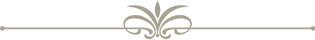 HEALTH HISTORYDENTAL HISTORYOFFICE POLICIESREAD & INITIAL AFTER REVIEWING OUR OFFICE POLICIES. PLEASE PAY ATTENTION TO POLICIES WHICH HAVE AN * BY THEM.SCHEDULING POLICY* While we will make every effort to accommodate our patients’ busy schedules, our policy is to reschedule any patient arriving 10-minutes or later for their appointment, so as not to inconvenience others for whom we have reserved time. In these situations, we may shorten or reschedule your appointment, depending upon the time we have reserved for others this day. PEDIATRIC CARE (For Parent/Guardian completing form for child) For all patients who are below the legal age of 18, a legal guardian/parent must be present at the time of the appointment as well as, for scheduling of future appointments. All appointments will be made and confirmed through the parent/legal guardian. CANCELLATION POLICY* We require two working days’ notice (48 hours) to reschedule or cancel appointments. For each hour reserved for your appointment, a $65.00 fee will be assessed for late arrivals and/or failure to keep an appointment. Please respect our practice and other patients’ time by informing us as soon as possible when you are unable to make an appointment. We try our best to give a reminder call 1 or 2 of OUR busines days prior to your appointment.  Please note that these calls are courtesy calls: your appointment is still your responsibility. ESTIMATION OF DENTAL BENEFITS* I understand that Bellecare Dental can only provide an estimate of dental insurance benefits and cannot guarantee payment by my insurance company. I understand, although my insurance states services are covered there is no guarantee of coverage until claims have been processed through the insurance company. I agree to pay any difference of a claim if the insurance does not cover my services rendered. It is in my best interest to understand my benefits as coverage varies from plan to plan (even within the same company). If I request, Bellecare Dental will submit a predetermination of benefits to my insurance company prior to beginning treatment. If my account should be placed in the hands of an attorney for collections or if suit shall be brought to collect any of the principal, interest or monthly billing fee of this account, I promise to pay reasonable attorney’s fee and cost of such suit. PHOTOGRAPHY I understand that as a part of my care, photographs may be taken of my teeth and face: the publication or showing of these photographs will be for insurance related and healthcare operations only. Photographs of mouth and teeth might be used for promotional purposes.RELEASE OF BENEFITS AND INFORMATION I authorize my insurance benefits to be paid directly to Bellecare Dental. I am responsible for payment of my account even though an insurance claim has been filed. To the extent permitted under applicable law, I authorize Bellecare Dental to release information relating to the claim. I am responsible for the portion not covered by insurance on the day of my appointment. Bellecare Dental ▪ 1530 Bellevue Way SE, Ste-A ▪ Bellevue, WA. 98004 ▪ 425.454.4963 ▪ info@bellecaredental.comFINANCIAL POLICY AGREEMENTPLEASE REVIEW THE FOLLOWING INFORMATION, SIGN AND DATE BELOW. PLEASE PAY SPECIAL ATTENTION TO POLICIES WHICH HAVE AN * BY THEM. THANK YOU! OUTSTANDING PATIENT SERVICE IS OUR GOAL: Our goal at Bellecare Dental is to ensure you receive the highest quality dental care and service. An important step towards this goal is to make certain our financial policies are clear and understood by you, our patient. *INSURANCE: If you have insurance, we will make a good faith estimate of your eligible benefits. Our office will handle the process of completing and filing the appropriate forms with your insurance provider, track your claim(s) to ensure payment is issued in a timely manner, as well as, provide and requested x-rays and/or other information required for your claim. If a claim is denied, as a courtesy, we will resubmit you claim to your insurance for a second time. If your insurer denies coverage due to incorrect policy holder information provided by you, the patient, to our office, the balance of a claim will become the responsibility of the patient. We will be glad to provide all information when/if an attempt is made to process the denied claim. Please remember, your insurance coverage is a contract between you and your insurer and/or your employer and your insurer. Although we will make every effort to help you obtain your benefits, we cannot require your insurer to pay. I understand although my insurance states services are covered there is no guarantee of coverage for services until the claim has been processed. I agree to pay any difference of a claim if the insurance denies coverage of services rendered. PAYMENT DUE AT TIME OF SERVICE: Co-pays for service are due at the time of your treatment after deduction of your good faith estimate of insurance benefits. Prior to your treatment, a Needed Treatment and Estimated Co-pay breakdown will be reviewed and signed by you, the patient, in conjunction with a signed Standard Consent for Dental Treatment form. *PAYMENT OPTIONS: We accept cash, check, Visa and MasterCard. For patients seeking an extended deferred payment option, Care Credit (a no interest medical line of credit) is available. If you would like to take advantage of this deferred payment option though Care Credit, please inform the front office. The application process only takes a few minutes. For a balance broken into two or more payments, please consult with our front office about setting up an in-house payment agreement. Please note, for first appointments, payments must be made via cash, Visa, or MasterCard. Thereafter, checks may be accepted for payment. If a check does not clear, up to a $40 NSF service charge will be posted to your account for each check. *YOUR RESPONSIBILITY: I acknowledge my responsibility for payment of services received from Bellecare Dental in accordance with their regular fees and terms. I understand my account becomes delinquent if not paid within 30 days after a date of service. At this time a monthly finance charge of 1.8% of the account balance will be posted to my account until the balance is paid in full. ASSIGNMENT AND RELEASE: I authorize payment to be issued directly to Bellecare Dental c/o Dr. Stacy L. Pacheco by my insurance company. I accept financial responsibility for services not covered by my insurance and authorize release of any health care information requested by my insurance carrier.Bellecare Dental ▪ 1530 Bellevue Way SE, Ste-A ▪ Bellevue, WA. 98004 ▪ 425.454.4963 ▪ info@bellecaredental.comGENERAL CONSENT FOR TREATMENTPLEASE REVIEW THE FOLLOWING INFORMATION IN REGARDS TOWARDS TREATMENT. IT IS IMPORTANT TO UNDERSTAND ALL DENTAL AND ANESTHETIC PROCEDURES HAVE ASSOCIATED RISKS. THESE MAY BE BUT ARE NOT LIMITED TO: 1. Drug reactions and side effects. 2. Damage to adjacent teeth or fillings. 3. Post-operative infection. 4. Post-operative bleeding which may require additional treatment. 5. Bruising, swelling, sensitivity or pain. 6. Failure of the dental procedure necessitating additional treatment. 7. Complications during treatment necessitating referral to a specialist. I, the patient, understand I have the right to ask questions about my treatment, including alternatives and risks, as well as, the consequence of doing nothing.Bellecare Dental ▪ 1530 Bellevue Way SE, Ste-A ▪ Bellevue, WA. 98004 ▪ 425.454.4963 ▪ info@bellecaredental.comHIPPA ACKNOWLEDGEMENT OF PRIVACY PRACTICESMy signature confirms I have been informed of my rights to privacy regarding my protected health information, under the Health Insurance Portability & Accountability Act of 1996 (HIPPA). I understand this information can and will be used to:Provide and coordinate my treatment among a number of health care providers who may be involved in my treatment directly and/or indirectly.Obtain payment from third-party payers for my health care services.Conduct normal health care operations such as quality assessment and improvement activities.I have been informed of my dental provider’s Notice of Privacy Practices which contains a more complete description of the uses and disclosures of my health information.  I have been given the right to review and receive a copy of such Notice of Privacy Practices. I understand my dental provider has the right to change the Notice of Privacy Practices and I may contact the office at the address noted below to obtain a current copy of the Notice of Privacy Practices.I understand I may request in writing that you restrict how my private information is used or disclosed to carry out treatment and/or payment of health care operations. I understand the practice is not required to agree to my requested restrictions, however, if agreed to then the practice is bound to abide by such restrictions.Bellecare Dental ▪ 1530 Bellevue Way SE, Ste-A ▪ Bellevue, WA. 98004 ▪ 425.454.4963 ▪ info@bellecaredental.comWe appreciate the confidence you place with us to provide dental services. To assist us in serving you, please complete the following form as completely as you can. If you have questions, we’ll be glad to help you.   We appreciate the confidence you place with us to provide dental services. To assist us in serving you, please complete the following form as completely as you can. If you have questions, we’ll be glad to help you.   We appreciate the confidence you place with us to provide dental services. To assist us in serving you, please complete the following form as completely as you can. If you have questions, we’ll be glad to help you.   We appreciate the confidence you place with us to provide dental services. To assist us in serving you, please complete the following form as completely as you can. If you have questions, we’ll be glad to help you.   We appreciate the confidence you place with us to provide dental services. To assist us in serving you, please complete the following form as completely as you can. If you have questions, we’ll be glad to help you.   We appreciate the confidence you place with us to provide dental services. To assist us in serving you, please complete the following form as completely as you can. If you have questions, we’ll be glad to help you.   We appreciate the confidence you place with us to provide dental services. To assist us in serving you, please complete the following form as completely as you can. If you have questions, we’ll be glad to help you.   We appreciate the confidence you place with us to provide dental services. To assist us in serving you, please complete the following form as completely as you can. If you have questions, we’ll be glad to help you.   We appreciate the confidence you place with us to provide dental services. To assist us in serving you, please complete the following form as completely as you can. If you have questions, we’ll be glad to help you.   We appreciate the confidence you place with us to provide dental services. To assist us in serving you, please complete the following form as completely as you can. If you have questions, we’ll be glad to help you.   We appreciate the confidence you place with us to provide dental services. To assist us in serving you, please complete the following form as completely as you can. If you have questions, we’ll be glad to help you.   We appreciate the confidence you place with us to provide dental services. To assist us in serving you, please complete the following form as completely as you can. If you have questions, we’ll be glad to help you.   We appreciate the confidence you place with us to provide dental services. To assist us in serving you, please complete the following form as completely as you can. If you have questions, we’ll be glad to help you.   We appreciate the confidence you place with us to provide dental services. To assist us in serving you, please complete the following form as completely as you can. If you have questions, we’ll be glad to help you.   We appreciate the confidence you place with us to provide dental services. To assist us in serving you, please complete the following form as completely as you can. If you have questions, we’ll be glad to help you.   We appreciate the confidence you place with us to provide dental services. To assist us in serving you, please complete the following form as completely as you can. If you have questions, we’ll be glad to help you.   We appreciate the confidence you place with us to provide dental services. To assist us in serving you, please complete the following form as completely as you can. If you have questions, we’ll be glad to help you.   We appreciate the confidence you place with us to provide dental services. To assist us in serving you, please complete the following form as completely as you can. If you have questions, we’ll be glad to help you.   We appreciate the confidence you place with us to provide dental services. To assist us in serving you, please complete the following form as completely as you can. If you have questions, we’ll be glad to help you.   We appreciate the confidence you place with us to provide dental services. To assist us in serving you, please complete the following form as completely as you can. If you have questions, we’ll be glad to help you.   We appreciate the confidence you place with us to provide dental services. To assist us in serving you, please complete the following form as completely as you can. If you have questions, we’ll be glad to help you.   We appreciate the confidence you place with us to provide dental services. To assist us in serving you, please complete the following form as completely as you can. If you have questions, we’ll be glad to help you.   We appreciate the confidence you place with us to provide dental services. To assist us in serving you, please complete the following form as completely as you can. If you have questions, we’ll be glad to help you.   We appreciate the confidence you place with us to provide dental services. To assist us in serving you, please complete the following form as completely as you can. If you have questions, we’ll be glad to help you.   We appreciate the confidence you place with us to provide dental services. To assist us in serving you, please complete the following form as completely as you can. If you have questions, we’ll be glad to help you.   We appreciate the confidence you place with us to provide dental services. To assist us in serving you, please complete the following form as completely as you can. If you have questions, we’ll be glad to help you.   We appreciate the confidence you place with us to provide dental services. To assist us in serving you, please complete the following form as completely as you can. If you have questions, we’ll be glad to help you.   We appreciate the confidence you place with us to provide dental services. To assist us in serving you, please complete the following form as completely as you can. If you have questions, we’ll be glad to help you.   We appreciate the confidence you place with us to provide dental services. To assist us in serving you, please complete the following form as completely as you can. If you have questions, we’ll be glad to help you.   We appreciate the confidence you place with us to provide dental services. To assist us in serving you, please complete the following form as completely as you can. If you have questions, we’ll be glad to help you.   We appreciate the confidence you place with us to provide dental services. To assist us in serving you, please complete the following form as completely as you can. If you have questions, we’ll be glad to help you.   We appreciate the confidence you place with us to provide dental services. To assist us in serving you, please complete the following form as completely as you can. If you have questions, we’ll be glad to help you.   We appreciate the confidence you place with us to provide dental services. To assist us in serving you, please complete the following form as completely as you can. If you have questions, we’ll be glad to help you.   We appreciate the confidence you place with us to provide dental services. To assist us in serving you, please complete the following form as completely as you can. If you have questions, we’ll be glad to help you.   We appreciate the confidence you place with us to provide dental services. To assist us in serving you, please complete the following form as completely as you can. If you have questions, we’ll be glad to help you.   We appreciate the confidence you place with us to provide dental services. To assist us in serving you, please complete the following form as completely as you can. If you have questions, we’ll be glad to help you.   We appreciate the confidence you place with us to provide dental services. To assist us in serving you, please complete the following form as completely as you can. If you have questions, we’ll be glad to help you.   We appreciate the confidence you place with us to provide dental services. To assist us in serving you, please complete the following form as completely as you can. If you have questions, we’ll be glad to help you.   We appreciate the confidence you place with us to provide dental services. To assist us in serving you, please complete the following form as completely as you can. If you have questions, we’ll be glad to help you.   We appreciate the confidence you place with us to provide dental services. To assist us in serving you, please complete the following form as completely as you can. If you have questions, we’ll be glad to help you.   We appreciate the confidence you place with us to provide dental services. To assist us in serving you, please complete the following form as completely as you can. If you have questions, we’ll be glad to help you.   We appreciate the confidence you place with us to provide dental services. To assist us in serving you, please complete the following form as completely as you can. If you have questions, we’ll be glad to help you.   PATIENT INFORMATIONPATIENT INFORMATIONPATIENT INFORMATIONPATIENT INFORMATIONPATIENT INFORMATIONPATIENT INFORMATIONPATIENT INFORMATIONPATIENT INFORMATIONPATIENT INFORMATIONPATIENT INFORMATIONPATIENT INFORMATIONPATIENT INFORMATIONPATIENT INFORMATIONPATIENT INFORMATIONPATIENT INFORMATIONPATIENT INFORMATIONPATIENT INFORMATIONPATIENT INFORMATIONPATIENT INFORMATIONPATIENT INFORMATIONPATIENT INFORMATIONPATIENT INFORMATIONPATIENT INFORMATIONPATIENT INFORMATIONPATIENT INFORMATIONPATIENT INFORMATIONPATIENT INFORMATIONPATIENT INFORMATIONPATIENT INFORMATIONPATIENT INFORMATIONPATIENT INFORMATIONPATIENT INFORMATIONPATIENT INFORMATIONPATIENT INFORMATIONPATIENT INFORMATIONPATIENT INFORMATIONPATIENT INFORMATIONPATIENT INFORMATIONPATIENT INFORMATIONPATIENT INFORMATIONPATIENT INFORMATIONPATIENT INFORMATIONName:Name:DOB:DOB:DOB:DOB:       /        /          /        /          /        /          /        /          /        /          /        /          /        /          /        /          /        /          /        /    SSN: SSN: SSN:     -           -Last nameLast nameLast nameLast nameLast nameLast nameLast nameLast nameFirst nameFirst nameFirst nameFirst namePreferredPreferredPreferredPreferredPreferredPreferredPreferredDriver’s license #:Driver’s license #:Driver’s license #:Driver’s license #:Driver’s license #:Driver’s license #:Driver’s license #:Street/mailing address:Street/mailing address:Street/mailing address:Street/mailing address:Street/mailing address:Street/mailing address:Street/mailing address:Street/mailing address:Street/mailing address:Street/mailing address:Street/mailing address:City: State: State: State: State: Zip code: Zip code: Zip code: Zip code: Zip code: Zip code: Zip code:Billing address (If different than mailing address):Billing address (If different than mailing address):Billing address (If different than mailing address):Billing address (If different than mailing address):Billing address (If different than mailing address):Billing address (If different than mailing address):Billing address (If different than mailing address):Billing address (If different than mailing address):Billing address (If different than mailing address):Billing address (If different than mailing address):Billing address (If different than mailing address):Billing address (If different than mailing address):City: State: State: State: State: Zip code: Zip code: Zip code: Zip code: Zip code: Zip code: Zip code:CONTACT INFORMATION Please provide all phone numbers and emails, thank you!CONTACT INFORMATION Please provide all phone numbers and emails, thank you!CONTACT INFORMATION Please provide all phone numbers and emails, thank you!CONTACT INFORMATION Please provide all phone numbers and emails, thank you!CONTACT INFORMATION Please provide all phone numbers and emails, thank you!CONTACT INFORMATION Please provide all phone numbers and emails, thank you!CONTACT INFORMATION Please provide all phone numbers and emails, thank you!CONTACT INFORMATION Please provide all phone numbers and emails, thank you!CONTACT INFORMATION Please provide all phone numbers and emails, thank you!CONTACT INFORMATION Please provide all phone numbers and emails, thank you!CONTACT INFORMATION Please provide all phone numbers and emails, thank you!CONTACT INFORMATION Please provide all phone numbers and emails, thank you!CONTACT INFORMATION Please provide all phone numbers and emails, thank you!CONTACT INFORMATION Please provide all phone numbers and emails, thank you!CONTACT INFORMATION Please provide all phone numbers and emails, thank you!CONTACT INFORMATION Please provide all phone numbers and emails, thank you!CONTACT INFORMATION Please provide all phone numbers and emails, thank you!CONTACT INFORMATION Please provide all phone numbers and emails, thank you!CONTACT INFORMATION Please provide all phone numbers and emails, thank you!CONTACT INFORMATION Please provide all phone numbers and emails, thank you!CONTACT INFORMATION Please provide all phone numbers and emails, thank you!CONTACT INFORMATION Please provide all phone numbers and emails, thank you!CONTACT INFORMATION Please provide all phone numbers and emails, thank you!CONTACT INFORMATION Please provide all phone numbers and emails, thank you!CONTACT INFORMATION Please provide all phone numbers and emails, thank you!CONTACT INFORMATION Please provide all phone numbers and emails, thank you!CONTACT INFORMATION Please provide all phone numbers and emails, thank you!CONTACT INFORMATION Please provide all phone numbers and emails, thank you!CONTACT INFORMATION Please provide all phone numbers and emails, thank you!CONTACT INFORMATION Please provide all phone numbers and emails, thank you!CONTACT INFORMATION Please provide all phone numbers and emails, thank you!CONTACT INFORMATION Please provide all phone numbers and emails, thank you!CONTACT INFORMATION Please provide all phone numbers and emails, thank you!CONTACT INFORMATION Please provide all phone numbers and emails, thank you!CONTACT INFORMATION Please provide all phone numbers and emails, thank you!CONTACT INFORMATION Please provide all phone numbers and emails, thank you!CONTACT INFORMATION Please provide all phone numbers and emails, thank you!CONTACT INFORMATION Please provide all phone numbers and emails, thank you!CONTACT INFORMATION Please provide all phone numbers and emails, thank you!CONTACT INFORMATION Please provide all phone numbers and emails, thank you!CONTACT INFORMATION Please provide all phone numbers and emails, thank you!CONTACT INFORMATION Please provide all phone numbers and emails, thank you!Home phone:Home phone:Home phone:Home phone: Work phone: Work phone: Work phone: Work phone: Work phone: Work phone: Work phone: Cell phone:  Cell phone:  Cell phone:  Cell phone:  Cell phone:  Cell phone: Email address(s):Email address(s):Email address(s):Email address(s):Email address(s):Email address(s):Employer: Employer: Employer:  Address:  Address:  Address:  Address: Business email:Business email:Business email:Business email:Business email: Business phone:  Business phone:  Business phone:  Business phone:  Business phone:  Business phone:  Business phone:  Business phone: Best method of contact. Please check all that apply.Best method of contact. Please check all that apply.Best method of contact. Please check all that apply.Best method of contact. Please check all that apply.Best method of contact. Please check all that apply.Best method of contact. Please check all that apply.Best method of contact. Please check all that apply.Best method of contact. Please check all that apply.Best method of contact. Please check all that apply.Best method of contact. Please check all that apply.Best method of contact. Please check all that apply.Best method of contact. Please check all that apply.Best method of contact. Please check all that apply.Best method of contact. Please check all that apply.Best method of contact. Please check all that apply.Best method of contact. Please check all that apply.Best method of contact. Please check all that apply.□ Home phone □ Home phone □ Home phone □ Home phone □ Home phone □ Home phone □ Home phone □ Home phone □ Cell phone□ Cell phone□ Cell phone□ Cell phone□ Cell phone□ Cell phone□ Cell phone□ Cell phone□ Cell phone□ Cell phone□ Cell phone□ Work phone □ Work phone □ Work phone □ Work phone □ Work phone □ Work phone □ Personal email□ Personal email□ Personal email□ Personal email□ Personal email□ Personal email□ Personal email□ Personal email□ Work email□ Work email□ Work email□ Work email□ Work email□ Work email□ Work email□ Work email□ Work email□ Work email□ Work email□ Other:□ Other:□ Other:□ Other:Emergency contact:Emergency contact:Emergency contact:Emergency contact:Emergency contact:Emergency contact:Emergency contact:Emergency contact:Relationship to patient:Relationship to patient:Relationship to patient:Relationship to patient:Relationship to patient:Relationship to patient:Relationship to patient:Relationship to patient:Relationship to patient:Relationship to patient:Phone #:Phone #:Phone #:Phone #:INSURANCE INFORMATIONINSURANCE INFORMATIONINSURANCE INFORMATIONINSURANCE INFORMATIONINSURANCE INFORMATIONINSURANCE INFORMATIONINSURANCE INFORMATIONINSURANCE INFORMATIONINSURANCE INFORMATIONINSURANCE INFORMATIONINSURANCE INFORMATIONINSURANCE INFORMATIONINSURANCE INFORMATIONINSURANCE INFORMATIONINSURANCE INFORMATIONINSURANCE INFORMATIONINSURANCE INFORMATIONINSURANCE INFORMATIONINSURANCE INFORMATIONINSURANCE INFORMATIONINSURANCE INFORMATIONINSURANCE INFORMATIONINSURANCE INFORMATIONINSURANCE INFORMATIONINSURANCE INFORMATIONINSURANCE INFORMATIONINSURANCE INFORMATIONINSURANCE INFORMATIONINSURANCE INFORMATIONINSURANCE INFORMATIONINSURANCE INFORMATIONINSURANCE INFORMATIONINSURANCE INFORMATIONINSURANCE INFORMATIONINSURANCE INFORMATIONINSURANCE INFORMATIONINSURANCE INFORMATIONINSURANCE INFORMATIONINSURANCE INFORMATIONINSURANCE INFORMATIONINSURANCE INFORMATIONINSURANCE INFORMATIONCurrent dental insurance:Current dental insurance:Current dental insurance:Current dental insurance:Current dental insurance:Current dental insurance:Current dental insurance:Current dental insurance:Current dental insurance:Insurance ID # (if applicable): Insurance ID # (if applicable): Insurance ID # (if applicable): Insurance ID # (if applicable): Insurance ID # (if applicable): Insurance ID # (if applicable): Insurance ID # (if applicable): Insurance ID # (if applicable): Insurance ID # (if applicable): Insurance ID # (if applicable): Insurance ID # (if applicable): Insurance ID # (if applicable): Insurance ID # (if applicable): Insurance ID # (if applicable): Insurance ID # (if applicable): Person responsible for account /primary policy holder (if other than yourself): Person responsible for account /primary policy holder (if other than yourself): Person responsible for account /primary policy holder (if other than yourself): Person responsible for account /primary policy holder (if other than yourself): Person responsible for account /primary policy holder (if other than yourself): Person responsible for account /primary policy holder (if other than yourself): Person responsible for account /primary policy holder (if other than yourself): Person responsible for account /primary policy holder (if other than yourself): Person responsible for account /primary policy holder (if other than yourself): Person responsible for account /primary policy holder (if other than yourself): Person responsible for account /primary policy holder (if other than yourself): Person responsible for account /primary policy holder (if other than yourself): Person responsible for account /primary policy holder (if other than yourself): Person responsible for account /primary policy holder (if other than yourself): Person responsible for account /primary policy holder (if other than yourself): Person responsible for account /primary policy holder (if other than yourself): Person responsible for account /primary policy holder (if other than yourself): Person responsible for account /primary policy holder (if other than yourself): Person responsible for account /primary policy holder (if other than yourself): Person responsible for account /primary policy holder (if other than yourself): Person responsible for account /primary policy holder (if other than yourself): Person responsible for account /primary policy holder (if other than yourself): Person responsible for account /primary policy holder (if other than yourself): Person responsible for account /primary policy holder (if other than yourself): Person responsible for account /primary policy holder (if other than yourself): Person responsible for account /primary policy holder (if other than yourself): Birthday of primary policy holder (if other than yourself):Birthday of primary policy holder (if other than yourself):Birthday of primary policy holder (if other than yourself):Birthday of primary policy holder (if other than yourself):Birthday of primary policy holder (if other than yourself):Birthday of primary policy holder (if other than yourself):Birthday of primary policy holder (if other than yourself):Birthday of primary policy holder (if other than yourself):Birthday of primary policy holder (if other than yourself):Birthday of primary policy holder (if other than yourself):Birthday of primary policy holder (if other than yourself):Birthday of primary policy holder (if other than yourself):Birthday of primary policy holder (if other than yourself):Birthday of primary policy holder (if other than yourself):Birthday of primary policy holder (if other than yourself):Birthday of primary policy holder (if other than yourself):Birthday of primary policy holder (if other than yourself):SSN:SSN:SSN:                -                  -                -                  -                -                  -                -                  -                -                  -                -                  -Patient Signature:Patient Signature:Patient Signature:Patient Signature:Patient Signature:Patient Signature:Patient Signature:Patient Signature:Date:Date:Date:Date:Patient name:Patient name:Patient name:Patient name: Preferred:  Preferred:  Preferred:  Preferred:  Preferred:  Preferred: Age:Age:Age:Most recently seen physician: Most recently seen physician: Most recently seen physician: Most recently seen physician: Most recently seen physician: Most recently seen physician:  Specialty: Specialty:Most recent physical examination:Most recent physical examination:Most recent physical examination:Most recent physical examination:Most recent physical examination:Most recent physical examination:Most recent physical examination: Purpose: Purpose: Purpose: Purpose: Purpose:General Physician:General Physician:General Physician:General Physician:General Physician: Address: Address: Address: Phone #: Phone #: Phone #:What is your estimate of your general health?What is your estimate of your general health?What is your estimate of your general health?What is your estimate of your general health?What is your estimate of your general health?What is your estimate of your general health?What is your estimate of your general health?What is your estimate of your general health?What is your estimate of your general health?What is your estimate of your general health?What is your estimate of your general health?□ Excellent□ Excellent□ Excellent□ Excellent□ Excellent□ Excellent□ Excellent□ Excellent□ Excellent□ Excellent□ Good□ Good□ Good□ Good□ Good□ Good□ Good□ Good□ Fair□ Fair□ Fair□ Fair□ Fair□ Fair□ Fair□ Fair□ Fair□ Poor□ Poor□ Poor□ PoorDO YOU OR HAVE YOU EVER HAD:DO YOU OR HAVE YOU EVER HAD:DO YOU OR HAVE YOU EVER HAD:DO YOU OR HAVE YOU EVER HAD:DO YOU OR HAVE YOU EVER HAD:DO YOU OR HAVE YOU EVER HAD:DO YOU OR HAVE YOU EVER HAD:DO YOU OR HAVE YOU EVER HAD:DO YOU OR HAVE YOU EVER HAD:DO YOU OR HAVE YOU EVER HAD:DO YOU OR HAVE YOU EVER HAD:DO YOU OR HAVE YOU EVER HAD:DO YOU OR HAVE YOU EVER HAD:YESYESNONONONO 27. 27. 27.ArthritisArthritisArthritisArthritisArthritisArthritisArthritisArthritisArthritisArthritisArthritisArthritisArthritisArthritisArthritis□□1.Hospitalization for illness or injuryHospitalization for illness or injuryHospitalization for illness or injuryHospitalization for illness or injuryHospitalization for illness or injuryHospitalization for illness or injuryHospitalization for illness or injuryHospitalization for illness or injuryHospitalization for illness or injuryHospitalization for illness or injuryHospitalization for illness or injuryHospitalization for illness or injury□□□□□□ 28. 28. 28.GlaucomaGlaucomaGlaucomaGlaucomaGlaucomaGlaucomaGlaucomaGlaucomaGlaucomaGlaucomaGlaucomaGlaucomaGlaucomaGlaucomaGlaucoma□□2.An allergic reaction to:An allergic reaction to:An allergic reaction to:An allergic reaction to:An allergic reaction to:An allergic reaction to:An allergic reaction to:An allergic reaction to:An allergic reaction to:An allergic reaction to:An allergic reaction to:An allergic reaction to:29.29.29.Contact lensesContact lensesContact lensesContact lensesContact lensesContact lensesContact lensesContact lensesContact lensesContact lensesContact lensesContact lensesContact lensesContact lensesContact lenses□□ > Aspirin, ibuprofen, acetaminophen > Aspirin, ibuprofen, acetaminophen > Aspirin, ibuprofen, acetaminophen > Aspirin, ibuprofen, acetaminophen > Aspirin, ibuprofen, acetaminophen > Aspirin, ibuprofen, acetaminophen > Aspirin, ibuprofen, acetaminophen > Aspirin, ibuprofen, acetaminophen > Aspirin, ibuprofen, acetaminophen > Aspirin, ibuprofen, acetaminophen□□□□□□30.30.30.Head or neck injuriesHead or neck injuriesHead or neck injuriesHead or neck injuriesHead or neck injuriesHead or neck injuriesHead or neck injuriesHead or neck injuriesHead or neck injuriesHead or neck injuriesHead or neck injuriesHead or neck injuriesHead or neck injuriesHead or neck injuriesHead or neck injuries□□> Penicillin> Penicillin> Penicillin> Penicillin> Penicillin> Penicillin> Penicillin> Penicillin> Penicillin> Penicillin□□□□□□31.31.31.Epilepsy, convulsions, (seizures)Epilepsy, convulsions, (seizures)Epilepsy, convulsions, (seizures)Epilepsy, convulsions, (seizures)Epilepsy, convulsions, (seizures)Epilepsy, convulsions, (seizures)Epilepsy, convulsions, (seizures)Epilepsy, convulsions, (seizures)Epilepsy, convulsions, (seizures)Epilepsy, convulsions, (seizures)Epilepsy, convulsions, (seizures)Epilepsy, convulsions, (seizures)Epilepsy, convulsions, (seizures)Epilepsy, convulsions, (seizures)Epilepsy, convulsions, (seizures)□□> Erythromycin> Erythromycin> Erythromycin> Erythromycin> Erythromycin> Erythromycin> Erythromycin> Erythromycin> Erythromycin> Erythromycin□□□□□□32.32.32.Neurological problemsNeurological problemsNeurological problemsNeurological problemsNeurological problemsNeurological problemsNeurological problemsNeurological problemsNeurological problemsNeurological problemsNeurological problemsNeurological problemsNeurological problemsNeurological problemsNeurological problems□□> Tetracycline> Tetracycline> Tetracycline> Tetracycline> Tetracycline> Tetracycline> Tetracycline> Tetracycline> Tetracycline> Tetracycline□□□□□□33.33.33.Viral infections and/or cold soresViral infections and/or cold soresViral infections and/or cold soresViral infections and/or cold soresViral infections and/or cold soresViral infections and/or cold soresViral infections and/or cold soresViral infections and/or cold soresViral infections and/or cold soresViral infections and/or cold soresViral infections and/or cold soresViral infections and/or cold soresViral infections and/or cold soresViral infections and/or cold soresViral infections and/or cold sores□□> Codeine> Codeine> Codeine> Codeine> Codeine> Codeine> Codeine> Codeine> Codeine> Codeine□□□□□□34.34.34.Any lumps or swelling in the mouthAny lumps or swelling in the mouthAny lumps or swelling in the mouthAny lumps or swelling in the mouthAny lumps or swelling in the mouthAny lumps or swelling in the mouthAny lumps or swelling in the mouthAny lumps or swelling in the mouthAny lumps or swelling in the mouthAny lumps or swelling in the mouthAny lumps or swelling in the mouthAny lumps or swelling in the mouthAny lumps or swelling in the mouthAny lumps or swelling in the mouthAny lumps or swelling in the mouth□□> Local Anesthetic> Local Anesthetic> Local Anesthetic> Local Anesthetic> Local Anesthetic> Local Anesthetic> Local Anesthetic> Local Anesthetic> Local Anesthetic> Local Anesthetic□□□□□□35.35.35.Hives, skin rash and/or hay feverHives, skin rash and/or hay feverHives, skin rash and/or hay feverHives, skin rash and/or hay feverHives, skin rash and/or hay feverHives, skin rash and/or hay feverHives, skin rash and/or hay feverHives, skin rash and/or hay feverHives, skin rash and/or hay feverHives, skin rash and/or hay feverHives, skin rash and/or hay feverHives, skin rash and/or hay feverHives, skin rash and/or hay feverHives, skin rash and/or hay feverHives, skin rash and/or hay fever□□> Fluoride> Fluoride> Fluoride> Fluoride> Fluoride> Fluoride> Fluoride> Fluoride> Fluoride> Fluoride□□□□□□36.36.36.Venereal diseaseVenereal diseaseVenereal diseaseVenereal diseaseVenereal diseaseVenereal diseaseVenereal diseaseVenereal diseaseVenereal diseaseVenereal diseaseVenereal diseaseVenereal diseaseVenereal diseaseVenereal diseaseVenereal disease□□> Metals (gold, stainless steel)> Metals (gold, stainless steel)> Metals (gold, stainless steel)> Metals (gold, stainless steel)> Metals (gold, stainless steel)> Metals (gold, stainless steel)> Metals (gold, stainless steel)> Metals (gold, stainless steel)> Metals (gold, stainless steel)> Metals (gold, stainless steel)□□□□□□37.37.37.Hepatitis (type______)Hepatitis (type______)Hepatitis (type______)Hepatitis (type______)Hepatitis (type______)Hepatitis (type______)Hepatitis (type______)Hepatitis (type______)Hepatitis (type______)Hepatitis (type______)Hepatitis (type______)Hepatitis (type______)Hepatitis (type______)Hepatitis (type______)Hepatitis (type______)□□> Latex> Latex> Latex> Latex> Latex> Latex> Latex> Latex> Latex> Latex□□□□□□ 38. 38. 38.HIV/AIDSHIV/AIDSHIV/AIDSHIV/AIDSHIV/AIDSHIV/AIDSHIV/AIDSHIV/AIDSHIV/AIDSHIV/AIDSHIV/AIDSHIV/AIDSHIV/AIDSHIV/AIDSHIV/AIDS□□> Any other medications:> Any other medications:> Any other medications:> Any other medications:> Any other medications:________________________________________________________________________________________________________________________________________________________________________________________________________________ 39. 39. 39.Tumor, abnormal growthTumor, abnormal growthTumor, abnormal growthTumor, abnormal growthTumor, abnormal growthTumor, abnormal growthTumor, abnormal growthTumor, abnormal growthTumor, abnormal growthTumor, abnormal growthTumor, abnormal growthTumor, abnormal growthTumor, abnormal growthTumor, abnormal growthTumor, abnormal growth□□3.Heart problemsHeart problemsHeart problemsHeart problemsHeart problemsHeart problemsHeart problemsHeart problemsHeart problemsHeart problemsHeart problemsHeart problems□□□□□□ 40. 40. 40.Radiation therapyRadiation therapyRadiation therapyRadiation therapyRadiation therapyRadiation therapyRadiation therapyRadiation therapyRadiation therapyRadiation therapyRadiation therapyRadiation therapyRadiation therapyRadiation therapyRadiation therapy□□4.Heart murmurHeart murmurHeart murmurHeart murmurHeart murmurHeart murmurHeart murmurHeart murmurHeart murmurHeart murmurHeart murmurHeart murmur□□□□□□ 41. 41. 41.ChemotherapyChemotherapyChemotherapyChemotherapyChemotherapyChemotherapyChemotherapyChemotherapyChemotherapyChemotherapyChemotherapyChemotherapyChemotherapyChemotherapyChemotherapy□□5.Rheumatic feverRheumatic feverRheumatic feverRheumatic feverRheumatic feverRheumatic feverRheumatic feverRheumatic feverRheumatic feverRheumatic feverRheumatic feverRheumatic fever□□□□□□ 42. 42. 42.Psychiatric treatmentPsychiatric treatmentPsychiatric treatmentPsychiatric treatmentPsychiatric treatmentPsychiatric treatmentPsychiatric treatmentPsychiatric treatmentPsychiatric treatmentPsychiatric treatmentPsychiatric treatmentPsychiatric treatmentPsychiatric treatmentPsychiatric treatmentPsychiatric treatment□□6.Scarlet feverScarlet feverScarlet feverScarlet feverScarlet feverScarlet feverScarlet feverScarlet feverScarlet feverScarlet feverScarlet feverScarlet fever□□□□□□ 43. 43. 43.Antidepressant medicationAntidepressant medicationAntidepressant medicationAntidepressant medicationAntidepressant medicationAntidepressant medicationAntidepressant medicationAntidepressant medicationAntidepressant medicationAntidepressant medicationAntidepressant medicationAntidepressant medicationAntidepressant medicationAntidepressant medicationAntidepressant medication□□7.High Blood PressureHigh Blood PressureHigh Blood PressureHigh Blood PressureHigh Blood PressureHigh Blood PressureHigh Blood PressureHigh Blood PressureHigh Blood PressureHigh Blood PressureHigh Blood PressureHigh Blood Pressure□□□□□□ 44. 44. 44.Alcohol/drug dependencyAlcohol/drug dependencyAlcohol/drug dependencyAlcohol/drug dependencyAlcohol/drug dependencyAlcohol/drug dependencyAlcohol/drug dependencyAlcohol/drug dependencyAlcohol/drug dependencyAlcohol/drug dependencyAlcohol/drug dependencyAlcohol/drug dependencyAlcohol/drug dependencyAlcohol/drug dependencyAlcohol/drug dependency□□8.Low blood pressureLow blood pressureLow blood pressureLow blood pressureLow blood pressureLow blood pressureLow blood pressureLow blood pressureLow blood pressureLow blood pressureLow blood pressureLow blood pressure□□□□□□ARE YOU:ARE YOU:ARE YOU:ARE YOU:ARE YOU:ARE YOU:ARE YOU:ARE YOU:ARE YOU:ARE YOU:ARE YOU:ARE YOU:ARE YOU:ARE YOU:ARE YOU:ARE YOU:ARE YOU:ARE YOU:YESNO9.A strokeA strokeA strokeA strokeA strokeA strokeA strokeA strokeA strokeA strokeA strokeA stroke□□□□□□45.45.45.Presently being treated for other illnessesPresently being treated for other illnessesPresently being treated for other illnessesPresently being treated for other illnessesPresently being treated for other illnessesPresently being treated for other illnessesPresently being treated for other illnessesPresently being treated for other illnessesPresently being treated for other illnessesPresently being treated for other illnessesPresently being treated for other illnessesPresently being treated for other illnessesPresently being treated for other illnessesPresently being treated for other illnessesPresently being treated for other illnesses□□10.Artificial prosthesis (heart valve or joints)Artificial prosthesis (heart valve or joints)Artificial prosthesis (heart valve or joints)Artificial prosthesis (heart valve or joints)Artificial prosthesis (heart valve or joints)Artificial prosthesis (heart valve or joints)Artificial prosthesis (heart valve or joints)Artificial prosthesis (heart valve or joints)Artificial prosthesis (heart valve or joints)Artificial prosthesis (heart valve or joints)Artificial prosthesis (heart valve or joints)Artificial prosthesis (heart valve or joints)□□□□□□ 46. 46. 46.Aware of a change in your general healthAware of a change in your general healthAware of a change in your general healthAware of a change in your general healthAware of a change in your general healthAware of a change in your general healthAware of a change in your general healthAware of a change in your general healthAware of a change in your general healthAware of a change in your general healthAware of a change in your general healthAware of a change in your general healthAware of a change in your general healthAware of a change in your general healthAware of a change in your general health□□11.Anemia or other blood disordersAnemia or other blood disordersAnemia or other blood disordersAnemia or other blood disordersAnemia or other blood disordersAnemia or other blood disordersAnemia or other blood disordersAnemia or other blood disordersAnemia or other blood disordersAnemia or other blood disordersAnemia or other blood disordersAnemia or other blood disorders□□□□□□ 47. 47. 47.Taking medications for weigh managementTaking medications for weigh managementTaking medications for weigh managementTaking medications for weigh managementTaking medications for weigh managementTaking medications for weigh managementTaking medications for weigh managementTaking medications for weigh managementTaking medications for weigh managementTaking medications for weigh managementTaking medications for weigh managementTaking medications for weigh managementTaking medications for weigh managementTaking medications for weigh managementTaking medications for weigh management□□12.Prolonged bleeding due to slight cutProlonged bleeding due to slight cutProlonged bleeding due to slight cutProlonged bleeding due to slight cutProlonged bleeding due to slight cutProlonged bleeding due to slight cutProlonged bleeding due to slight cutProlonged bleeding due to slight cutProlonged bleeding due to slight cutProlonged bleeding due to slight cutProlonged bleeding due to slight cutProlonged bleeding due to slight cut□□□□□□48.48.48.Taking dietary supplementsTaking dietary supplementsTaking dietary supplementsTaking dietary supplementsTaking dietary supplementsTaking dietary supplementsTaking dietary supplementsTaking dietary supplementsTaking dietary supplementsTaking dietary supplementsTaking dietary supplementsTaking dietary supplementsTaking dietary supplementsTaking dietary supplementsTaking dietary supplements□□13.EmphysemaEmphysemaEmphysemaEmphysemaEmphysemaEmphysemaEmphysemaEmphysemaEmphysemaEmphysemaEmphysemaEmphysema□□□□□□48.48.48.Often exhausted or fatiguedOften exhausted or fatiguedOften exhausted or fatiguedOften exhausted or fatiguedOften exhausted or fatiguedOften exhausted or fatiguedOften exhausted or fatiguedOften exhausted or fatiguedOften exhausted or fatiguedOften exhausted or fatiguedOften exhausted or fatiguedOften exhausted or fatiguedOften exhausted or fatiguedOften exhausted or fatiguedOften exhausted or fatigued□□14.TuberculosisTuberculosisTuberculosisTuberculosisTuberculosisTuberculosisTuberculosisTuberculosisTuberculosisTuberculosisTuberculosisTuberculosis□□□□□□50.50.50.Subject to frequent headachesSubject to frequent headachesSubject to frequent headachesSubject to frequent headachesSubject to frequent headachesSubject to frequent headachesSubject to frequent headachesSubject to frequent headachesSubject to frequent headachesSubject to frequent headachesSubject to frequent headachesSubject to frequent headachesSubject to frequent headachesSubject to frequent headachesSubject to frequent headaches□□15.AsthmaAsthmaAsthmaAsthmaAsthmaAsthmaAsthmaAsthmaAsthmaAsthmaAsthmaAsthma□□□□□□51.51.51.A smoker or smoked previouslyA smoker or smoked previouslyA smoker or smoked previouslyA smoker or smoked previouslyA smoker or smoked previouslyA smoker or smoked previouslyA smoker or smoked previouslyA smoker or smoked previouslyA smoker or smoked previouslyA smoker or smoked previouslyA smoker or smoked previouslyA smoker or smoked previouslyA smoker or smoked previouslyA smoker or smoked previouslyA smoker or smoked previously□□16.Breathing or sleep problems (snoring, sinus)Breathing or sleep problems (snoring, sinus)Breathing or sleep problems (snoring, sinus)Breathing or sleep problems (snoring, sinus)Breathing or sleep problems (snoring, sinus)Breathing or sleep problems (snoring, sinus)Breathing or sleep problems (snoring, sinus)Breathing or sleep problems (snoring, sinus)Breathing or sleep problems (snoring, sinus)Breathing or sleep problems (snoring, sinus)Breathing or sleep problems (snoring, sinus)Breathing or sleep problems (snoring, sinus)□□□□□□52.52.52.Often unhappy or depressedOften unhappy or depressedOften unhappy or depressedOften unhappy or depressedOften unhappy or depressedOften unhappy or depressedOften unhappy or depressedOften unhappy or depressedOften unhappy or depressedOften unhappy or depressedOften unhappy or depressedOften unhappy or depressedOften unhappy or depressedOften unhappy or depressedOften unhappy or depressed□□17.Kidney diseaseKidney diseaseKidney diseaseKidney diseaseKidney diseaseKidney diseaseKidney diseaseKidney diseaseKidney diseaseKidney diseaseKidney diseaseKidney disease□□□□□□53.53.53.WOMAN ONLY: Taking birth controlWOMAN ONLY: Taking birth controlWOMAN ONLY: Taking birth controlWOMAN ONLY: Taking birth controlWOMAN ONLY: Taking birth controlWOMAN ONLY: Taking birth controlWOMAN ONLY: Taking birth controlWOMAN ONLY: Taking birth controlWOMAN ONLY: Taking birth controlWOMAN ONLY: Taking birth controlWOMAN ONLY: Taking birth controlWOMAN ONLY: Taking birth controlWOMAN ONLY: Taking birth controlWOMAN ONLY: Taking birth controlWOMAN ONLY: Taking birth control□□18Liver diseaseLiver diseaseLiver diseaseLiver diseaseLiver diseaseLiver diseaseLiver diseaseLiver diseaseLiver diseaseLiver diseaseLiver diseaseLiver disease□□□□□□54.54.54.WOMAN ONLY: PregnantWOMAN ONLY: PregnantWOMAN ONLY: PregnantWOMAN ONLY: PregnantWOMAN ONLY: PregnantWOMAN ONLY: PregnantWOMAN ONLY: PregnantWOMAN ONLY: PregnantWOMAN ONLY: PregnantWOMAN ONLY: PregnantWOMAN ONLY: PregnantWOMAN ONLY: PregnantWOMAN ONLY: PregnantWOMAN ONLY: PregnantWOMAN ONLY: Pregnant□□19.JaundiceJaundiceJaundiceJaundiceJaundiceJaundiceJaundiceJaundiceJaundiceJaundiceJaundiceJaundice□□□□□□55.55.55.WOMAN ONLY: NursingWOMAN ONLY: NursingWOMAN ONLY: NursingWOMAN ONLY: NursingWOMAN ONLY: NursingWOMAN ONLY: NursingWOMAN ONLY: NursingWOMAN ONLY: NursingWOMAN ONLY: NursingWOMAN ONLY: NursingWOMAN ONLY: NursingWOMAN ONLY: NursingWOMAN ONLY: NursingWOMAN ONLY: NursingWOMAN ONLY: Nursing□□20.Thyroid or parathyroid diseaseThyroid or parathyroid diseaseThyroid or parathyroid diseaseThyroid or parathyroid diseaseThyroid or parathyroid diseaseThyroid or parathyroid diseaseThyroid or parathyroid diseaseThyroid or parathyroid diseaseThyroid or parathyroid diseaseThyroid or parathyroid diseaseThyroid or parathyroid diseaseThyroid or parathyroid disease□□□□□□56.56.56.MEN ONLY: Prostate disorderMEN ONLY: Prostate disorderMEN ONLY: Prostate disorderMEN ONLY: Prostate disorderMEN ONLY: Prostate disorderMEN ONLY: Prostate disorderMEN ONLY: Prostate disorderMEN ONLY: Prostate disorderMEN ONLY: Prostate disorderMEN ONLY: Prostate disorderMEN ONLY: Prostate disorderMEN ONLY: Prostate disorderMEN ONLY: Prostate disorderMEN ONLY: Prostate disorderMEN ONLY: Prostate disorder□□21Hormone deficiencyHormone deficiencyHormone deficiencyHormone deficiencyHormone deficiencyHormone deficiencyHormone deficiencyHormone deficiencyHormone deficiencyHormone deficiencyHormone deficiencyHormone deficiency□□□□□□57.57.57.Medical treatment(s), impending surgery, and/or treatment which may affect your dental treatment:Medical treatment(s), impending surgery, and/or treatment which may affect your dental treatment:Medical treatment(s), impending surgery, and/or treatment which may affect your dental treatment:Medical treatment(s), impending surgery, and/or treatment which may affect your dental treatment:Medical treatment(s), impending surgery, and/or treatment which may affect your dental treatment:Medical treatment(s), impending surgery, and/or treatment which may affect your dental treatment:Medical treatment(s), impending surgery, and/or treatment which may affect your dental treatment:Medical treatment(s), impending surgery, and/or treatment which may affect your dental treatment:Medical treatment(s), impending surgery, and/or treatment which may affect your dental treatment:Medical treatment(s), impending surgery, and/or treatment which may affect your dental treatment:Medical treatment(s), impending surgery, and/or treatment which may affect your dental treatment:Medical treatment(s), impending surgery, and/or treatment which may affect your dental treatment:Medical treatment(s), impending surgery, and/or treatment which may affect your dental treatment:Medical treatment(s), impending surgery, and/or treatment which may affect your dental treatment:Medical treatment(s), impending surgery, and/or treatment which may affect your dental treatment:Medical treatment(s), impending surgery, and/or treatment which may affect your dental treatment:Medical treatment(s), impending surgery, and/or treatment which may affect your dental treatment:22.High cholesterolHigh cholesterolHigh cholesterolHigh cholesterolHigh cholesterolHigh cholesterolHigh cholesterolHigh cholesterolHigh cholesterolHigh cholesterolHigh cholesterolHigh cholesterol□□□□□□Medical treatment(s), impending surgery, and/or treatment which may affect your dental treatment:Medical treatment(s), impending surgery, and/or treatment which may affect your dental treatment:Medical treatment(s), impending surgery, and/or treatment which may affect your dental treatment:Medical treatment(s), impending surgery, and/or treatment which may affect your dental treatment:Medical treatment(s), impending surgery, and/or treatment which may affect your dental treatment:Medical treatment(s), impending surgery, and/or treatment which may affect your dental treatment:Medical treatment(s), impending surgery, and/or treatment which may affect your dental treatment:Medical treatment(s), impending surgery, and/or treatment which may affect your dental treatment:Medical treatment(s), impending surgery, and/or treatment which may affect your dental treatment:Medical treatment(s), impending surgery, and/or treatment which may affect your dental treatment:Medical treatment(s), impending surgery, and/or treatment which may affect your dental treatment:Medical treatment(s), impending surgery, and/or treatment which may affect your dental treatment:Medical treatment(s), impending surgery, and/or treatment which may affect your dental treatment:Medical treatment(s), impending surgery, and/or treatment which may affect your dental treatment:Medical treatment(s), impending surgery, and/or treatment which may affect your dental treatment:Medical treatment(s), impending surgery, and/or treatment which may affect your dental treatment:Medical treatment(s), impending surgery, and/or treatment which may affect your dental treatment:23.DiabetesDiabetesDiabetesDiabetesDiabetesDiabetesDiabetesDiabetesDiabetesDiabetesDiabetesDiabetes□□□□□□24.Stomach or duodenal ulcerStomach or duodenal ulcerStomach or duodenal ulcerStomach or duodenal ulcerStomach or duodenal ulcerStomach or duodenal ulcerStomach or duodenal ulcerStomach or duodenal ulcerStomach or duodenal ulcerStomach or duodenal ulcerStomach or duodenal ulcerStomach or duodenal ulcer□□□□□□25.Digestive disorders (gastric reflux)Digestive disorders (gastric reflux)Digestive disorders (gastric reflux)Digestive disorders (gastric reflux)Digestive disorders (gastric reflux)Digestive disorders (gastric reflux)Digestive disorders (gastric reflux)Digestive disorders (gastric reflux)Digestive disorders (gastric reflux)Digestive disorders (gastric reflux)Digestive disorders (gastric reflux)Digestive disorders (gastric reflux)□□□□□□26.Osteoporosis/osteopenia, taking bisphosphonatesOsteoporosis/osteopenia, taking bisphosphonatesOsteoporosis/osteopenia, taking bisphosphonatesOsteoporosis/osteopenia, taking bisphosphonatesOsteoporosis/osteopenia, taking bisphosphonatesOsteoporosis/osteopenia, taking bisphosphonatesOsteoporosis/osteopenia, taking bisphosphonatesOsteoporosis/osteopenia, taking bisphosphonatesOsteoporosis/osteopenia, taking bisphosphonatesOsteoporosis/osteopenia, taking bisphosphonatesOsteoporosis/osteopenia, taking bisphosphonatesOsteoporosis/osteopenia, taking bisphosphonates□□□□□□58.All medications, supplements and/or vitamins taken within the last 2-years: (Please, ask for an additional sheet if you are taking more than 4 medications).   Please advise us in the future of any changes in your medical history or of any medications you may be taking.All medications, supplements and/or vitamins taken within the last 2-years: (Please, ask for an additional sheet if you are taking more than 4 medications).   Please advise us in the future of any changes in your medical history or of any medications you may be taking.All medications, supplements and/or vitamins taken within the last 2-years: (Please, ask for an additional sheet if you are taking more than 4 medications).   Please advise us in the future of any changes in your medical history or of any medications you may be taking.All medications, supplements and/or vitamins taken within the last 2-years: (Please, ask for an additional sheet if you are taking more than 4 medications).   Please advise us in the future of any changes in your medical history or of any medications you may be taking.All medications, supplements and/or vitamins taken within the last 2-years: (Please, ask for an additional sheet if you are taking more than 4 medications).   Please advise us in the future of any changes in your medical history or of any medications you may be taking.All medications, supplements and/or vitamins taken within the last 2-years: (Please, ask for an additional sheet if you are taking more than 4 medications).   Please advise us in the future of any changes in your medical history or of any medications you may be taking.All medications, supplements and/or vitamins taken within the last 2-years: (Please, ask for an additional sheet if you are taking more than 4 medications).   Please advise us in the future of any changes in your medical history or of any medications you may be taking.All medications, supplements and/or vitamins taken within the last 2-years: (Please, ask for an additional sheet if you are taking more than 4 medications).   Please advise us in the future of any changes in your medical history or of any medications you may be taking.All medications, supplements and/or vitamins taken within the last 2-years: (Please, ask for an additional sheet if you are taking more than 4 medications).   Please advise us in the future of any changes in your medical history or of any medications you may be taking.All medications, supplements and/or vitamins taken within the last 2-years: (Please, ask for an additional sheet if you are taking more than 4 medications).   Please advise us in the future of any changes in your medical history or of any medications you may be taking.All medications, supplements and/or vitamins taken within the last 2-years: (Please, ask for an additional sheet if you are taking more than 4 medications).   Please advise us in the future of any changes in your medical history or of any medications you may be taking.All medications, supplements and/or vitamins taken within the last 2-years: (Please, ask for an additional sheet if you are taking more than 4 medications).   Please advise us in the future of any changes in your medical history or of any medications you may be taking.All medications, supplements and/or vitamins taken within the last 2-years: (Please, ask for an additional sheet if you are taking more than 4 medications).   Please advise us in the future of any changes in your medical history or of any medications you may be taking.All medications, supplements and/or vitamins taken within the last 2-years: (Please, ask for an additional sheet if you are taking more than 4 medications).   Please advise us in the future of any changes in your medical history or of any medications you may be taking.All medications, supplements and/or vitamins taken within the last 2-years: (Please, ask for an additional sheet if you are taking more than 4 medications).   Please advise us in the future of any changes in your medical history or of any medications you may be taking.All medications, supplements and/or vitamins taken within the last 2-years: (Please, ask for an additional sheet if you are taking more than 4 medications).   Please advise us in the future of any changes in your medical history or of any medications you may be taking.All medications, supplements and/or vitamins taken within the last 2-years: (Please, ask for an additional sheet if you are taking more than 4 medications).   Please advise us in the future of any changes in your medical history or of any medications you may be taking.All medications, supplements and/or vitamins taken within the last 2-years: (Please, ask for an additional sheet if you are taking more than 4 medications).   Please advise us in the future of any changes in your medical history or of any medications you may be taking.All medications, supplements and/or vitamins taken within the last 2-years: (Please, ask for an additional sheet if you are taking more than 4 medications).   Please advise us in the future of any changes in your medical history or of any medications you may be taking.All medications, supplements and/or vitamins taken within the last 2-years: (Please, ask for an additional sheet if you are taking more than 4 medications).   Please advise us in the future of any changes in your medical history or of any medications you may be taking.All medications, supplements and/or vitamins taken within the last 2-years: (Please, ask for an additional sheet if you are taking more than 4 medications).   Please advise us in the future of any changes in your medical history or of any medications you may be taking.All medications, supplements and/or vitamins taken within the last 2-years: (Please, ask for an additional sheet if you are taking more than 4 medications).   Please advise us in the future of any changes in your medical history or of any medications you may be taking.All medications, supplements and/or vitamins taken within the last 2-years: (Please, ask for an additional sheet if you are taking more than 4 medications).   Please advise us in the future of any changes in your medical history or of any medications you may be taking.All medications, supplements and/or vitamins taken within the last 2-years: (Please, ask for an additional sheet if you are taking more than 4 medications).   Please advise us in the future of any changes in your medical history or of any medications you may be taking.All medications, supplements and/or vitamins taken within the last 2-years: (Please, ask for an additional sheet if you are taking more than 4 medications).   Please advise us in the future of any changes in your medical history or of any medications you may be taking.All medications, supplements and/or vitamins taken within the last 2-years: (Please, ask for an additional sheet if you are taking more than 4 medications).   Please advise us in the future of any changes in your medical history or of any medications you may be taking.All medications, supplements and/or vitamins taken within the last 2-years: (Please, ask for an additional sheet if you are taking more than 4 medications).   Please advise us in the future of any changes in your medical history or of any medications you may be taking.All medications, supplements and/or vitamins taken within the last 2-years: (Please, ask for an additional sheet if you are taking more than 4 medications).   Please advise us in the future of any changes in your medical history or of any medications you may be taking.All medications, supplements and/or vitamins taken within the last 2-years: (Please, ask for an additional sheet if you are taking more than 4 medications).   Please advise us in the future of any changes in your medical history or of any medications you may be taking.All medications, supplements and/or vitamins taken within the last 2-years: (Please, ask for an additional sheet if you are taking more than 4 medications).   Please advise us in the future of any changes in your medical history or of any medications you may be taking.All medications, supplements and/or vitamins taken within the last 2-years: (Please, ask for an additional sheet if you are taking more than 4 medications).   Please advise us in the future of any changes in your medical history or of any medications you may be taking.All medications, supplements and/or vitamins taken within the last 2-years: (Please, ask for an additional sheet if you are taking more than 4 medications).   Please advise us in the future of any changes in your medical history or of any medications you may be taking.All medications, supplements and/or vitamins taken within the last 2-years: (Please, ask for an additional sheet if you are taking more than 4 medications).   Please advise us in the future of any changes in your medical history or of any medications you may be taking.All medications, supplements and/or vitamins taken within the last 2-years: (Please, ask for an additional sheet if you are taking more than 4 medications).   Please advise us in the future of any changes in your medical history or of any medications you may be taking.All medications, supplements and/or vitamins taken within the last 2-years: (Please, ask for an additional sheet if you are taking more than 4 medications).   Please advise us in the future of any changes in your medical history or of any medications you may be taking.All medications, supplements and/or vitamins taken within the last 2-years: (Please, ask for an additional sheet if you are taking more than 4 medications).   Please advise us in the future of any changes in your medical history or of any medications you may be taking.All medications, supplements and/or vitamins taken within the last 2-years: (Please, ask for an additional sheet if you are taking more than 4 medications).   Please advise us in the future of any changes in your medical history or of any medications you may be taking.All medications, supplements and/or vitamins taken within the last 2-years: (Please, ask for an additional sheet if you are taking more than 4 medications).   Please advise us in the future of any changes in your medical history or of any medications you may be taking.All medications, supplements and/or vitamins taken within the last 2-years: (Please, ask for an additional sheet if you are taking more than 4 medications).   Please advise us in the future of any changes in your medical history or of any medications you may be taking.All medications, supplements and/or vitamins taken within the last 2-years: (Please, ask for an additional sheet if you are taking more than 4 medications).   Please advise us in the future of any changes in your medical history or of any medications you may be taking.All medications, supplements and/or vitamins taken within the last 2-years: (Please, ask for an additional sheet if you are taking more than 4 medications).   Please advise us in the future of any changes in your medical history or of any medications you may be taking.Medication/supplement/vitaminMedication/supplement/vitaminMedication/supplement/vitaminMedication/supplement/vitaminMedication/supplement/vitaminMedication/supplement/vitaminMedication/supplement/vitaminMedication/supplement/vitaminDoseDoseDoseDoseDoseDoseDoseDoseDoseDoseDoseDoseFrequencyFrequencyFrequencyFrequencyPurposePurposePurposePurposePurposePurposePurposePurposePurposePatient or Parent/Guardian Signature: Patient or Parent/Guardian Signature: Patient or Parent/Guardian Signature: Patient or Parent/Guardian Signature: Patient or Parent/Guardian Signature: Patient or Parent/Guardian Signature: Patient or Parent/Guardian Signature: Patient or Parent/Guardian Signature: Patient or Parent/Guardian Signature: Date:Date:Date:Doctor Signature:  Doctor Signature:  Doctor Signature:  Doctor Signature:  Doctor Signature:  Date:Date:Date:Referred by:Referred by: How would you rate the condition of your mouth?  How would you rate the condition of your mouth?  How would you rate the condition of your mouth?  How would you rate the condition of your mouth?  How would you rate the condition of your mouth?  How would you rate the condition of your mouth?  How would you rate the condition of your mouth?  How would you rate the condition of your mouth?  How would you rate the condition of your mouth?  How would you rate the condition of your mouth?  How would you rate the condition of your mouth?  How would you rate the condition of your mouth?  How would you rate the condition of your mouth?  How would you rate the condition of your mouth?  How would you rate the condition of your mouth?  How would you rate the condition of your mouth?  How would you rate the condition of your mouth?  How would you rate the condition of your mouth?  How would you rate the condition of your mouth?  How would you rate the condition of your mouth?  How would you rate the condition of your mouth?  How would you rate the condition of your mouth?  How would you rate the condition of your mouth? □ Excellent□ Excellent□ Excellent□ Excellent□ Excellent□ Good□ Good□ Fair□ Fair□ Fair□ Poor□ Poor□ PoorPrevious Dentist:Previous Dentist:Previous Dentist: How long have you been a patient? How long have you been a patient? How long have you been a patient? How long have you been a patient? How long have you been a patient? How long have you been a patient? How long have you been a patient? How long have you been a patient? How long have you been a patient? How long have you been a patient? How long have you been a patient? How long have you been a patient? How long have you been a patient? How long have you been a patient? How long have you been a patient? How long have you been a patient? How long have you been a patient?Months/YearsMonths/YearsMonths/YearsMonths/YearsMonths/YearsDate of most recent dental exam:Date of most recent dental exam:Date of most recent dental exam:Date of most recent dental exam:Date of most recent dental exam: Date of most recent x-rays: Date of most recent x-rays: Date of most recent x-rays: Date of most recent x-rays: Date of most recent x-rays: Date of most recent x-rays: Date of most recent x-rays: Date of most recent x-rays: Date of most recent x-rays: Date of most recent x-rays: Date of most recent x-rays: Date of most recent x-rays: Date of most recent x-rays:Date of most recent treatment (other than a cleaning): Date of most recent treatment (other than a cleaning): Date of most recent treatment (other than a cleaning): Date of most recent treatment (other than a cleaning): Date of most recent treatment (other than a cleaning): Date of most recent treatment (other than a cleaning): Date of most recent treatment (other than a cleaning): Date of most recent treatment (other than a cleaning): Date of most recent treatment (other than a cleaning): Date of most recent treatment (other than a cleaning): Date of most recent treatment (other than a cleaning): Date of most recent treatment (other than a cleaning): Date of most recent treatment (other than a cleaning): Date of most recent treatment (other than a cleaning): Date of most recent treatment (other than a cleaning): I routinely see my dentist every? I routinely see my dentist every? I routinely see my dentist every? I routinely see my dentist every? I routinely see my dentist every? I routinely see my dentist every? □ 3 months□ 3 months□ 3 months□ 3 months□ 3 months□ 3 months□ 3 months□ 3 months□ 3 months□ 3 months□ 3 months□ 4 months□ 4 months□ 4 months□ 4 months□ 4 months□ 4 months□ 4 months□ 6 months□ 6 months□ 6 months□ 6 months□ 6 months□ 6 months□ 6 months□ 6 months□ 6 months□ 6 months□ 12 months□ 12 months□ 12 months□ 12 months□ 12 months□ Not Routinely□ Not Routinely□ Not Routinely□ Not Routinely□ Not Routinely□ Not Routinely□ Not RoutinelyWhat is your immediate concern?What is your immediate concern?What is your immediate concern?What is your immediate concern?What is your immediate concern?PERSONAL HISTORYPERSONAL HISTORYPERSONAL HISTORYPERSONAL HISTORYPERSONAL HISTORYPERSONAL HISTORYPERSONAL HISTORYPERSONAL HISTORYPERSONAL HISTORYPERSONAL HISTORYPERSONAL HISTORYPERSONAL HISTORYPERSONAL HISTORYPERSONAL HISTORYPERSONAL HISTORYPERSONAL HISTORYPERSONAL HISTORYPERSONAL HISTORYPERSONAL HISTORYPERSONAL HISTORYPERSONAL HISTORYPERSONAL HISTORYPERSONAL HISTORYPERSONAL HISTORYPERSONAL HISTORYPERSONAL HISTORYPERSONAL HISTORYPERSONAL HISTORYPERSONAL HISTORYPERSONAL HISTORYPERSONAL HISTORYPERSONAL HISTORYPERSONAL HISTORYPERSONAL HISTORYPERSONAL HISTORYPERSONAL HISTORYPERSONAL HISTORYPERSONAL HISTORYPERSONAL HISTORYPERSONAL HISTORYPERSONAL HISTORYPERSONAL HISTORYYESYESYES NO1.Are you fearful of dental treatment?Are you fearful of dental treatment?Are you fearful of dental treatment?Are you fearful of dental treatment?Are you fearful of dental treatment?Are you fearful of dental treatment?Are you fearful of dental treatment?□□2.Have you had an unfavorable dental experience?Have you had an unfavorable dental experience?Have you had an unfavorable dental experience?Have you had an unfavorable dental experience?Have you had an unfavorable dental experience?Have you had an unfavorable dental experience?Have you had an unfavorable dental experience?Have you had an unfavorable dental experience?Have you had an unfavorable dental experience?Have you had an unfavorable dental experience?Have you had an unfavorable dental experience?Have you had an unfavorable dental experience?Have you had an unfavorable dental experience?□□3.Have you ever had trouble getting numb or had reactions to local anesthetic? Have you ever had trouble getting numb or had reactions to local anesthetic? Have you ever had trouble getting numb or had reactions to local anesthetic? Have you ever had trouble getting numb or had reactions to local anesthetic? Have you ever had trouble getting numb or had reactions to local anesthetic? Have you ever had trouble getting numb or had reactions to local anesthetic? Have you ever had trouble getting numb or had reactions to local anesthetic? Have you ever had trouble getting numb or had reactions to local anesthetic? Have you ever had trouble getting numb or had reactions to local anesthetic? Have you ever had trouble getting numb or had reactions to local anesthetic? Have you ever had trouble getting numb or had reactions to local anesthetic? Have you ever had trouble getting numb or had reactions to local anesthetic? Have you ever had trouble getting numb or had reactions to local anesthetic? Have you ever had trouble getting numb or had reactions to local anesthetic? Have you ever had trouble getting numb or had reactions to local anesthetic? Have you ever had trouble getting numb or had reactions to local anesthetic? Have you ever had trouble getting numb or had reactions to local anesthetic? Have you ever had trouble getting numb or had reactions to local anesthetic? Have you ever had trouble getting numb or had reactions to local anesthetic? Have you ever had trouble getting numb or had reactions to local anesthetic? Have you ever had trouble getting numb or had reactions to local anesthetic? Have you ever had trouble getting numb or had reactions to local anesthetic? Have you ever had trouble getting numb or had reactions to local anesthetic? Have you ever had trouble getting numb or had reactions to local anesthetic? Have you ever had trouble getting numb or had reactions to local anesthetic? Have you ever had trouble getting numb or had reactions to local anesthetic? □□4.Did you ever have braces, orthodontic treatment or had your bite adjusted?Did you ever have braces, orthodontic treatment or had your bite adjusted?Did you ever have braces, orthodontic treatment or had your bite adjusted?Did you ever have braces, orthodontic treatment or had your bite adjusted?Did you ever have braces, orthodontic treatment or had your bite adjusted?Did you ever have braces, orthodontic treatment or had your bite adjusted?Did you ever have braces, orthodontic treatment or had your bite adjusted?Did you ever have braces, orthodontic treatment or had your bite adjusted?Did you ever have braces, orthodontic treatment or had your bite adjusted?Did you ever have braces, orthodontic treatment or had your bite adjusted?Did you ever have braces, orthodontic treatment or had your bite adjusted?Did you ever have braces, orthodontic treatment or had your bite adjusted?Did you ever have braces, orthodontic treatment or had your bite adjusted?Did you ever have braces, orthodontic treatment or had your bite adjusted?Did you ever have braces, orthodontic treatment or had your bite adjusted?Did you ever have braces, orthodontic treatment or had your bite adjusted?Did you ever have braces, orthodontic treatment or had your bite adjusted?Did you ever have braces, orthodontic treatment or had your bite adjusted?Did you ever have braces, orthodontic treatment or had your bite adjusted?Did you ever have braces, orthodontic treatment or had your bite adjusted?Did you ever have braces, orthodontic treatment or had your bite adjusted?Did you ever have braces, orthodontic treatment or had your bite adjusted?Did you ever have braces, orthodontic treatment or had your bite adjusted?Did you ever have braces, orthodontic treatment or had your bite adjusted?Did you ever have braces, orthodontic treatment or had your bite adjusted?□□5.Have you ever had teeth removed?Have you ever had teeth removed?Have you ever had teeth removed?Have you ever had teeth removed?Have you ever had teeth removed?Have you ever had teeth removed?□□SMILE CHARACTERISTICSSMILE CHARACTERISTICSSMILE CHARACTERISTICSSMILE CHARACTERISTICSSMILE CHARACTERISTICSSMILE CHARACTERISTICSSMILE CHARACTERISTICSSMILE CHARACTERISTICSSMILE CHARACTERISTICSSMILE CHARACTERISTICSSMILE CHARACTERISTICSSMILE CHARACTERISTICSSMILE CHARACTERISTICSSMILE CHARACTERISTICSSMILE CHARACTERISTICSSMILE CHARACTERISTICSSMILE CHARACTERISTICSSMILE CHARACTERISTICSSMILE CHARACTERISTICSSMILE CHARACTERISTICSSMILE CHARACTERISTICSSMILE CHARACTERISTICSSMILE CHARACTERISTICSSMILE CHARACTERISTICSSMILE CHARACTERISTICSSMILE CHARACTERISTICSSMILE CHARACTERISTICSSMILE CHARACTERISTICSSMILE CHARACTERISTICSSMILE CHARACTERISTICSSMILE CHARACTERISTICSSMILE CHARACTERISTICSSMILE CHARACTERISTICSSMILE CHARACTERISTICSSMILE CHARACTERISTICSSMILE CHARACTERISTICSSMILE CHARACTERISTICSSMILE CHARACTERISTICSSMILE CHARACTERISTICSSMILE CHARACTERISTICSSMILE CHARACTERISTICSSMILE CHARACTERISTICSSMILE CHARACTERISTICSSMILE CHARACTERISTICSSMILE CHARACTERISTICSSMILE CHARACTERISTICS7.Is there anything about the appearance of your teeth that you would like to change?Is there anything about the appearance of your teeth that you would like to change?Is there anything about the appearance of your teeth that you would like to change?Is there anything about the appearance of your teeth that you would like to change?Is there anything about the appearance of your teeth that you would like to change?Is there anything about the appearance of your teeth that you would like to change?Is there anything about the appearance of your teeth that you would like to change?Is there anything about the appearance of your teeth that you would like to change?Is there anything about the appearance of your teeth that you would like to change?Is there anything about the appearance of your teeth that you would like to change?Is there anything about the appearance of your teeth that you would like to change?Is there anything about the appearance of your teeth that you would like to change?Is there anything about the appearance of your teeth that you would like to change?Is there anything about the appearance of your teeth that you would like to change?Is there anything about the appearance of your teeth that you would like to change?Is there anything about the appearance of your teeth that you would like to change?Is there anything about the appearance of your teeth that you would like to change?Is there anything about the appearance of your teeth that you would like to change?Is there anything about the appearance of your teeth that you would like to change?Is there anything about the appearance of your teeth that you would like to change?Is there anything about the appearance of your teeth that you would like to change?Is there anything about the appearance of your teeth that you would like to change?Is there anything about the appearance of your teeth that you would like to change?Is there anything about the appearance of your teeth that you would like to change?Is there anything about the appearance of your teeth that you would like to change?Is there anything about the appearance of your teeth that you would like to change?Is there anything about the appearance of your teeth that you would like to change?Is there anything about the appearance of your teeth that you would like to change?Is there anything about the appearance of your teeth that you would like to change?Is there anything about the appearance of your teeth that you would like to change?□□8.Have you ever whitened (bleached) your teeth?Have you ever whitened (bleached) your teeth?Have you ever whitened (bleached) your teeth?Have you ever whitened (bleached) your teeth?Have you ever whitened (bleached) your teeth?Have you ever whitened (bleached) your teeth?Have you ever whitened (bleached) your teeth?Have you ever whitened (bleached) your teeth?Have you ever whitened (bleached) your teeth?Have you ever whitened (bleached) your teeth?Have you ever whitened (bleached) your teeth?Have you ever whitened (bleached) your teeth?□□9.Are you self-conscious about your teeth?Are you self-conscious about your teeth?Are you self-conscious about your teeth?Are you self-conscious about your teeth?Are you self-conscious about your teeth?Are you self-conscious about your teeth?Are you self-conscious about your teeth?Are you self-conscious about your teeth?□□10.Have you been disappointed with the appearance of previous dental work?Have you been disappointed with the appearance of previous dental work?Have you been disappointed with the appearance of previous dental work?Have you been disappointed with the appearance of previous dental work?Have you been disappointed with the appearance of previous dental work?Have you been disappointed with the appearance of previous dental work?Have you been disappointed with the appearance of previous dental work?Have you been disappointed with the appearance of previous dental work?Have you been disappointed with the appearance of previous dental work?Have you been disappointed with the appearance of previous dental work?Have you been disappointed with the appearance of previous dental work?Have you been disappointed with the appearance of previous dental work?Have you been disappointed with the appearance of previous dental work?Have you been disappointed with the appearance of previous dental work?Have you been disappointed with the appearance of previous dental work?Have you been disappointed with the appearance of previous dental work?Have you been disappointed with the appearance of previous dental work?Have you been disappointed with the appearance of previous dental work?Have you been disappointed with the appearance of previous dental work?Have you been disappointed with the appearance of previous dental work?Have you been disappointed with the appearance of previous dental work?Have you been disappointed with the appearance of previous dental work?Have you been disappointed with the appearance of previous dental work?Have you been disappointed with the appearance of previous dental work?□□BITE AND JAW JOINTBITE AND JAW JOINTBITE AND JAW JOINTBITE AND JAW JOINTBITE AND JAW JOINTBITE AND JAW JOINTBITE AND JAW JOINTBITE AND JAW JOINTBITE AND JAW JOINTBITE AND JAW JOINTBITE AND JAW JOINTBITE AND JAW JOINTBITE AND JAW JOINTBITE AND JAW JOINTBITE AND JAW JOINTBITE AND JAW JOINTBITE AND JAW JOINTBITE AND JAW JOINTBITE AND JAW JOINTBITE AND JAW JOINTBITE AND JAW JOINTBITE AND JAW JOINTBITE AND JAW JOINTBITE AND JAW JOINTBITE AND JAW JOINTBITE AND JAW JOINTBITE AND JAW JOINTBITE AND JAW JOINTBITE AND JAW JOINTBITE AND JAW JOINTBITE AND JAW JOINTBITE AND JAW JOINTBITE AND JAW JOINTBITE AND JAW JOINTBITE AND JAW JOINTBITE AND JAW JOINTBITE AND JAW JOINTBITE AND JAW JOINTBITE AND JAW JOINTBITE AND JAW JOINTBITE AND JAW JOINTBITE AND JAW JOINTBITE AND JAW JOINTBITE AND JAW JOINTBITE AND JAW JOINTBITE AND JAW JOINT11.Do you/would you have any problems chewing gum?Do you/would you have any problems chewing gum?Do you/would you have any problems chewing gum?Do you/would you have any problems chewing gum?Do you/would you have any problems chewing gum?Do you/would you have any problems chewing gum?Do you/would you have any problems chewing gum?Do you/would you have any problems chewing gum?Do you/would you have any problems chewing gum?Do you/would you have any problems chewing gum?Do you/would you have any problems chewing gum?Do you/would you have any problems chewing gum?Do you/would you have any problems chewing gum?Do you/would you have any problems chewing gum?Do you/would you have any problems chewing gum?□□12.Do you/would you have any problems chewing bagels or other hard foods? Do you/would you have any problems chewing bagels or other hard foods? Do you/would you have any problems chewing bagels or other hard foods? Do you/would you have any problems chewing bagels or other hard foods? Do you/would you have any problems chewing bagels or other hard foods? Do you/would you have any problems chewing bagels or other hard foods? Do you/would you have any problems chewing bagels or other hard foods? Do you/would you have any problems chewing bagels or other hard foods? Do you/would you have any problems chewing bagels or other hard foods? Do you/would you have any problems chewing bagels or other hard foods? Do you/would you have any problems chewing bagels or other hard foods? Do you/would you have any problems chewing bagels or other hard foods? Do you/would you have any problems chewing bagels or other hard foods? Do you/would you have any problems chewing bagels or other hard foods? Do you/would you have any problems chewing bagels or other hard foods? Do you/would you have any problems chewing bagels or other hard foods? Do you/would you have any problems chewing bagels or other hard foods? Do you/would you have any problems chewing bagels or other hard foods? Do you/would you have any problems chewing bagels or other hard foods? Do you/would you have any problems chewing bagels or other hard foods? Do you/would you have any problems chewing bagels or other hard foods? Do you/would you have any problems chewing bagels or other hard foods? Do you/would you have any problems chewing bagels or other hard foods? Do you/would you have any problems chewing bagels or other hard foods? □□13.Have your teeth changed in the last 5-years, become shorter, thinner or worn?Have your teeth changed in the last 5-years, become shorter, thinner or worn?Have your teeth changed in the last 5-years, become shorter, thinner or worn?Have your teeth changed in the last 5-years, become shorter, thinner or worn?Have your teeth changed in the last 5-years, become shorter, thinner or worn?Have your teeth changed in the last 5-years, become shorter, thinner or worn?Have your teeth changed in the last 5-years, become shorter, thinner or worn?Have your teeth changed in the last 5-years, become shorter, thinner or worn?Have your teeth changed in the last 5-years, become shorter, thinner or worn?Have your teeth changed in the last 5-years, become shorter, thinner or worn?Have your teeth changed in the last 5-years, become shorter, thinner or worn?Have your teeth changed in the last 5-years, become shorter, thinner or worn?Have your teeth changed in the last 5-years, become shorter, thinner or worn?Have your teeth changed in the last 5-years, become shorter, thinner or worn?Have your teeth changed in the last 5-years, become shorter, thinner or worn?Have your teeth changed in the last 5-years, become shorter, thinner or worn?Have your teeth changed in the last 5-years, become shorter, thinner or worn?Have your teeth changed in the last 5-years, become shorter, thinner or worn?Have your teeth changed in the last 5-years, become shorter, thinner or worn?Have your teeth changed in the last 5-years, become shorter, thinner or worn?Have your teeth changed in the last 5-years, become shorter, thinner or worn?Have your teeth changed in the last 5-years, become shorter, thinner or worn?Have your teeth changed in the last 5-years, become shorter, thinner or worn?Have your teeth changed in the last 5-years, become shorter, thinner or worn?Have your teeth changed in the last 5-years, become shorter, thinner or worn?Have your teeth changed in the last 5-years, become shorter, thinner or worn?Have your teeth changed in the last 5-years, become shorter, thinner or worn?□□14.Are your teeth crowding or developing spaces?Are your teeth crowding or developing spaces?Are your teeth crowding or developing spaces?Are your teeth crowding or developing spaces?Are your teeth crowding or developing spaces?Are your teeth crowding or developing spaces?Are your teeth crowding or developing spaces?Are your teeth crowding or developing spaces?Are your teeth crowding or developing spaces?Are your teeth crowding or developing spaces?Are your teeth crowding or developing spaces?Are your teeth crowding or developing spaces?□□15.Do you have more than one bite or do you clench (squeeze) to make your teeth fit together?  Do you have more than one bite or do you clench (squeeze) to make your teeth fit together?  Do you have more than one bite or do you clench (squeeze) to make your teeth fit together?  Do you have more than one bite or do you clench (squeeze) to make your teeth fit together?  Do you have more than one bite or do you clench (squeeze) to make your teeth fit together?  Do you have more than one bite or do you clench (squeeze) to make your teeth fit together?  Do you have more than one bite or do you clench (squeeze) to make your teeth fit together?  Do you have more than one bite or do you clench (squeeze) to make your teeth fit together?  Do you have more than one bite or do you clench (squeeze) to make your teeth fit together?  Do you have more than one bite or do you clench (squeeze) to make your teeth fit together?  Do you have more than one bite or do you clench (squeeze) to make your teeth fit together?  Do you have more than one bite or do you clench (squeeze) to make your teeth fit together?  Do you have more than one bite or do you clench (squeeze) to make your teeth fit together?  Do you have more than one bite or do you clench (squeeze) to make your teeth fit together?  Do you have more than one bite or do you clench (squeeze) to make your teeth fit together?  Do you have more than one bite or do you clench (squeeze) to make your teeth fit together?  Do you have more than one bite or do you clench (squeeze) to make your teeth fit together?  Do you have more than one bite or do you clench (squeeze) to make your teeth fit together?  Do you have more than one bite or do you clench (squeeze) to make your teeth fit together?  Do you have more than one bite or do you clench (squeeze) to make your teeth fit together?  Do you have more than one bite or do you clench (squeeze) to make your teeth fit together?  Do you have more than one bite or do you clench (squeeze) to make your teeth fit together?  Do you have more than one bite or do you clench (squeeze) to make your teeth fit together?  Do you have more than one bite or do you clench (squeeze) to make your teeth fit together?  Do you have more than one bite or do you clench (squeeze) to make your teeth fit together?  Do you have more than one bite or do you clench (squeeze) to make your teeth fit together?  Do you have more than one bite or do you clench (squeeze) to make your teeth fit together?  Do you have more than one bite or do you clench (squeeze) to make your teeth fit together?  Do you have more than one bite or do you clench (squeeze) to make your teeth fit together?  Do you have more than one bite or do you clench (squeeze) to make your teeth fit together?  Do you have more than one bite or do you clench (squeeze) to make your teeth fit together?  □□16.Do you have any problems with sleep or wake up with an awareness of your teeth?Do you have any problems with sleep or wake up with an awareness of your teeth?Do you have any problems with sleep or wake up with an awareness of your teeth?Do you have any problems with sleep or wake up with an awareness of your teeth?Do you have any problems with sleep or wake up with an awareness of your teeth?Do you have any problems with sleep or wake up with an awareness of your teeth?Do you have any problems with sleep or wake up with an awareness of your teeth?Do you have any problems with sleep or wake up with an awareness of your teeth?Do you have any problems with sleep or wake up with an awareness of your teeth?Do you have any problems with sleep or wake up with an awareness of your teeth?Do you have any problems with sleep or wake up with an awareness of your teeth?Do you have any problems with sleep or wake up with an awareness of your teeth?Do you have any problems with sleep or wake up with an awareness of your teeth?Do you have any problems with sleep or wake up with an awareness of your teeth?Do you have any problems with sleep or wake up with an awareness of your teeth?Do you have any problems with sleep or wake up with an awareness of your teeth?Do you have any problems with sleep or wake up with an awareness of your teeth?Do you have any problems with sleep or wake up with an awareness of your teeth?Do you have any problems with sleep or wake up with an awareness of your teeth?Do you have any problems with sleep or wake up with an awareness of your teeth?Do you have any problems with sleep or wake up with an awareness of your teeth?Do you have any problems with sleep or wake up with an awareness of your teeth?Do you have any problems with sleep or wake up with an awareness of your teeth?Do you have any problems with sleep or wake up with an awareness of your teeth?Do you have any problems with sleep or wake up with an awareness of your teeth?Do you have any problems with sleep or wake up with an awareness of your teeth?Do you have any problems with sleep or wake up with an awareness of your teeth?Do you have any problems with sleep or wake up with an awareness of your teeth?□□17.Do you have problems with your jaw joint? (Pain, sounds, limited opening, locking and/or popping).Do you have problems with your jaw joint? (Pain, sounds, limited opening, locking and/or popping).Do you have problems with your jaw joint? (Pain, sounds, limited opening, locking and/or popping).Do you have problems with your jaw joint? (Pain, sounds, limited opening, locking and/or popping).Do you have problems with your jaw joint? (Pain, sounds, limited opening, locking and/or popping).Do you have problems with your jaw joint? (Pain, sounds, limited opening, locking and/or popping).Do you have problems with your jaw joint? (Pain, sounds, limited opening, locking and/or popping).Do you have problems with your jaw joint? (Pain, sounds, limited opening, locking and/or popping).Do you have problems with your jaw joint? (Pain, sounds, limited opening, locking and/or popping).Do you have problems with your jaw joint? (Pain, sounds, limited opening, locking and/or popping).Do you have problems with your jaw joint? (Pain, sounds, limited opening, locking and/or popping).Do you have problems with your jaw joint? (Pain, sounds, limited opening, locking and/or popping).Do you have problems with your jaw joint? (Pain, sounds, limited opening, locking and/or popping).Do you have problems with your jaw joint? (Pain, sounds, limited opening, locking and/or popping).Do you have problems with your jaw joint? (Pain, sounds, limited opening, locking and/or popping).Do you have problems with your jaw joint? (Pain, sounds, limited opening, locking and/or popping).Do you have problems with your jaw joint? (Pain, sounds, limited opening, locking and/or popping).Do you have problems with your jaw joint? (Pain, sounds, limited opening, locking and/or popping).Do you have problems with your jaw joint? (Pain, sounds, limited opening, locking and/or popping).Do you have problems with your jaw joint? (Pain, sounds, limited opening, locking and/or popping).Do you have problems with your jaw joint? (Pain, sounds, limited opening, locking and/or popping).Do you have problems with your jaw joint? (Pain, sounds, limited opening, locking and/or popping).Do you have problems with your jaw joint? (Pain, sounds, limited opening, locking and/or popping).Do you have problems with your jaw joint? (Pain, sounds, limited opening, locking and/or popping).Do you have problems with your jaw joint? (Pain, sounds, limited opening, locking and/or popping).Do you have problems with your jaw joint? (Pain, sounds, limited opening, locking and/or popping).Do you have problems with your jaw joint? (Pain, sounds, limited opening, locking and/or popping).Do you have problems with your jaw joint? (Pain, sounds, limited opening, locking and/or popping).Do you have problems with your jaw joint? (Pain, sounds, limited opening, locking and/or popping).Do you have problems with your jaw joint? (Pain, sounds, limited opening, locking and/or popping).Do you have problems with your jaw joint? (Pain, sounds, limited opening, locking and/or popping).Do you have problems with your jaw joint? (Pain, sounds, limited opening, locking and/or popping).Do you have problems with your jaw joint? (Pain, sounds, limited opening, locking and/or popping).Do you have problems with your jaw joint? (Pain, sounds, limited opening, locking and/or popping).□□18.Do you have tension headaches or sore teeth?Do you have tension headaches or sore teeth?Do you have tension headaches or sore teeth?Do you have tension headaches or sore teeth?Do you have tension headaches or sore teeth?Do you have tension headaches or sore teeth?Do you have tension headaches or sore teeth?Do you have tension headaches or sore teeth?Do you have tension headaches or sore teeth?Do you have tension headaches or sore teeth?Do you have tension headaches or sore teeth?□□19.Do you wear or have you ever worn a bite appliance?Do you wear or have you ever worn a bite appliance?Do you wear or have you ever worn a bite appliance?Do you wear or have you ever worn a bite appliance?Do you wear or have you ever worn a bite appliance?Do you wear or have you ever worn a bite appliance?Do you wear or have you ever worn a bite appliance?Do you wear or have you ever worn a bite appliance?Do you wear or have you ever worn a bite appliance?Do you wear or have you ever worn a bite appliance?Do you wear or have you ever worn a bite appliance?Do you wear or have you ever worn a bite appliance?Do you wear or have you ever worn a bite appliance?Do you wear or have you ever worn a bite appliance?Do you wear or have you ever worn a bite appliance?Do you wear or have you ever worn a bite appliance?□□TOOTH STRUCTURETOOTH STRUCTURETOOTH STRUCTURETOOTH STRUCTURETOOTH STRUCTURETOOTH STRUCTURETOOTH STRUCTURETOOTH STRUCTURETOOTH STRUCTURETOOTH STRUCTURETOOTH STRUCTURETOOTH STRUCTURETOOTH STRUCTURETOOTH STRUCTURETOOTH STRUCTURETOOTH STRUCTURETOOTH STRUCTURETOOTH STRUCTURETOOTH STRUCTURETOOTH STRUCTURETOOTH STRUCTURETOOTH STRUCTURETOOTH STRUCTURETOOTH STRUCTURETOOTH STRUCTURETOOTH STRUCTURETOOTH STRUCTURETOOTH STRUCTURETOOTH STRUCTURETOOTH STRUCTURETOOTH STRUCTURETOOTH STRUCTURETOOTH STRUCTURETOOTH STRUCTURETOOTH STRUCTURETOOTH STRUCTURETOOTH STRUCTURETOOTH STRUCTURETOOTH STRUCTURETOOTH STRUCTURETOOTH STRUCTURETOOTH STRUCTURETOOTH STRUCTURETOOTH STRUCTURETOOTH STRUCTURETOOTH STRUCTURE20.Have you had any cavities in the past 3-years?Have you had any cavities in the past 3-years?Have you had any cavities in the past 3-years?Have you had any cavities in the past 3-years?Have you had any cavities in the past 3-years?Have you had any cavities in the past 3-years?Have you had any cavities in the past 3-years?Have you had any cavities in the past 3-years?Have you had any cavities in the past 3-years?Have you had any cavities in the past 3-years?Have you had any cavities in the past 3-years?□□21.Do you have dry mouth? Do you have dry mouth? Do you have dry mouth? □□22.Are your teeth sensitive to hot, cold, biting or sweets?Are your teeth sensitive to hot, cold, biting or sweets?Are your teeth sensitive to hot, cold, biting or sweets?Are your teeth sensitive to hot, cold, biting or sweets?Are your teeth sensitive to hot, cold, biting or sweets?Are your teeth sensitive to hot, cold, biting or sweets?Are your teeth sensitive to hot, cold, biting or sweets?Are your teeth sensitive to hot, cold, biting or sweets?Are your teeth sensitive to hot, cold, biting or sweets?Are your teeth sensitive to hot, cold, biting or sweets?Are your teeth sensitive to hot, cold, biting or sweets?Are your teeth sensitive to hot, cold, biting or sweets?Are your teeth sensitive to hot, cold, biting or sweets?Are your teeth sensitive to hot, cold, biting or sweets?Are your teeth sensitive to hot, cold, biting or sweets?Are your teeth sensitive to hot, cold, biting or sweets?□□23.Have you ever had a toothache, a cracked filling, broken, chipped or cracked tooth? Have you ever had a toothache, a cracked filling, broken, chipped or cracked tooth? Have you ever had a toothache, a cracked filling, broken, chipped or cracked tooth? Have you ever had a toothache, a cracked filling, broken, chipped or cracked tooth? Have you ever had a toothache, a cracked filling, broken, chipped or cracked tooth? Have you ever had a toothache, a cracked filling, broken, chipped or cracked tooth? Have you ever had a toothache, a cracked filling, broken, chipped or cracked tooth? Have you ever had a toothache, a cracked filling, broken, chipped or cracked tooth? Have you ever had a toothache, a cracked filling, broken, chipped or cracked tooth? Have you ever had a toothache, a cracked filling, broken, chipped or cracked tooth? Have you ever had a toothache, a cracked filling, broken, chipped or cracked tooth? Have you ever had a toothache, a cracked filling, broken, chipped or cracked tooth? Have you ever had a toothache, a cracked filling, broken, chipped or cracked tooth? Have you ever had a toothache, a cracked filling, broken, chipped or cracked tooth? Have you ever had a toothache, a cracked filling, broken, chipped or cracked tooth? Have you ever had a toothache, a cracked filling, broken, chipped or cracked tooth? Have you ever had a toothache, a cracked filling, broken, chipped or cracked tooth? Have you ever had a toothache, a cracked filling, broken, chipped or cracked tooth? Have you ever had a toothache, a cracked filling, broken, chipped or cracked tooth? Have you ever had a toothache, a cracked filling, broken, chipped or cracked tooth? Have you ever had a toothache, a cracked filling, broken, chipped or cracked tooth? Have you ever had a toothache, a cracked filling, broken, chipped or cracked tooth? Have you ever had a toothache, a cracked filling, broken, chipped or cracked tooth? Have you ever had a toothache, a cracked filling, broken, chipped or cracked tooth? Have you ever had a toothache, a cracked filling, broken, chipped or cracked tooth? Have you ever had a toothache, a cracked filling, broken, chipped or cracked tooth? Have you ever had a toothache, a cracked filling, broken, chipped or cracked tooth? Have you ever had a toothache, a cracked filling, broken, chipped or cracked tooth? Have you ever had a toothache, a cracked filling, broken, chipped or cracked tooth? □□24.Do you avoid brushing any part of your mouth?  Do you avoid brushing any part of your mouth?  Do you avoid brushing any part of your mouth?  Do you avoid brushing any part of your mouth?  Do you avoid brushing any part of your mouth?  Do you avoid brushing any part of your mouth?  Do you avoid brushing any part of your mouth?  Do you avoid brushing any part of your mouth?  Do you avoid brushing any part of your mouth?  Do you avoid brushing any part of your mouth?  Do you avoid brushing any part of your mouth?  Do you avoid brushing any part of your mouth?  □□25.Do you feel or notice any holes (pitting) in your teeth?Do you feel or notice any holes (pitting) in your teeth?Do you feel or notice any holes (pitting) in your teeth?Do you feel or notice any holes (pitting) in your teeth?Do you feel or notice any holes (pitting) in your teeth?Do you feel or notice any holes (pitting) in your teeth?Do you feel or notice any holes (pitting) in your teeth?Do you feel or notice any holes (pitting) in your teeth?Do you feel or notice any holes (pitting) in your teeth?Do you feel or notice any holes (pitting) in your teeth?Do you feel or notice any holes (pitting) in your teeth?Do you feel or notice any holes (pitting) in your teeth?Do you feel or notice any holes (pitting) in your teeth?Do you feel or notice any holes (pitting) in your teeth?Do you feel or notice any holes (pitting) in your teeth?Do you feel or notice any holes (pitting) in your teeth?□□GUM AND BONEGUM AND BONEGUM AND BONEGUM AND BONEGUM AND BONEGUM AND BONEGUM AND BONEGUM AND BONEGUM AND BONEGUM AND BONEGUM AND BONEGUM AND BONEGUM AND BONEGUM AND BONEGUM AND BONEGUM AND BONEGUM AND BONEGUM AND BONEGUM AND BONEGUM AND BONEGUM AND BONEGUM AND BONEGUM AND BONEGUM AND BONEGUM AND BONEGUM AND BONEGUM AND BONEGUM AND BONEGUM AND BONEGUM AND BONEGUM AND BONEGUM AND BONEGUM AND BONEGUM AND BONEGUM AND BONEGUM AND BONEGUM AND BONEGUM AND BONEGUM AND BONEGUM AND BONEGUM AND BONEGUM AND BONEGUM AND BONEGUM AND BONEGUM AND BONEGUM AND BONE26..Have you ever been diagnosed or treated for periodontal (gum) disease?Have you ever been diagnosed or treated for periodontal (gum) disease?Have you ever been diagnosed or treated for periodontal (gum) disease?Have you ever been diagnosed or treated for periodontal (gum) disease?Have you ever been diagnosed or treated for periodontal (gum) disease?Have you ever been diagnosed or treated for periodontal (gum) disease?Have you ever been diagnosed or treated for periodontal (gum) disease?Have you ever been diagnosed or treated for periodontal (gum) disease?Have you ever been diagnosed or treated for periodontal (gum) disease?Have you ever been diagnosed or treated for periodontal (gum) disease?Have you ever been diagnosed or treated for periodontal (gum) disease?Have you ever been diagnosed or treated for periodontal (gum) disease?Have you ever been diagnosed or treated for periodontal (gum) disease?Have you ever been diagnosed or treated for periodontal (gum) disease?Have you ever been diagnosed or treated for periodontal (gum) disease?Have you ever been diagnosed or treated for periodontal (gum) disease?Have you ever been diagnosed or treated for periodontal (gum) disease?Have you ever been diagnosed or treated for periodontal (gum) disease?Have you ever been diagnosed or treated for periodontal (gum) disease?Have you ever been diagnosed or treated for periodontal (gum) disease?Have you ever been diagnosed or treated for periodontal (gum) disease?Have you ever been diagnosed or treated for periodontal (gum) disease?□□27..Have you ever experienced gum recession?Have you ever experienced gum recession?Have you ever experienced gum recession?Have you ever experienced gum recession?Have you ever experienced gum recession?Have you ever experienced gum recession?Have you ever experienced gum recession?Have you ever experienced gum recession?Have you ever experienced gum recession?Have you ever experienced gum recession?□□28..Is there anyone with a history of periodontal disease in your family?Is there anyone with a history of periodontal disease in your family?Is there anyone with a history of periodontal disease in your family?Is there anyone with a history of periodontal disease in your family?Is there anyone with a history of periodontal disease in your family?Is there anyone with a history of periodontal disease in your family?Is there anyone with a history of periodontal disease in your family?Is there anyone with a history of periodontal disease in your family?Is there anyone with a history of periodontal disease in your family?Is there anyone with a history of periodontal disease in your family?Is there anyone with a history of periodontal disease in your family?Is there anyone with a history of periodontal disease in your family?Is there anyone with a history of periodontal disease in your family?Is there anyone with a history of periodontal disease in your family?Is there anyone with a history of periodontal disease in your family?Is there anyone with a history of periodontal disease in your family?Is there anyone with a history of periodontal disease in your family?Is there anyone with a history of periodontal disease in your family?Is there anyone with a history of periodontal disease in your family?Is there anyone with a history of periodontal disease in your family?□□29..Do your gums bleed when brushing, flossing or eating?Do your gums bleed when brushing, flossing or eating?Do your gums bleed when brushing, flossing or eating?Do your gums bleed when brushing, flossing or eating?Do your gums bleed when brushing, flossing or eating?Do your gums bleed when brushing, flossing or eating?Do your gums bleed when brushing, flossing or eating?Do your gums bleed when brushing, flossing or eating?Do your gums bleed when brushing, flossing or eating?Do your gums bleed when brushing, flossing or eating?Do your gums bleed when brushing, flossing or eating?Do your gums bleed when brushing, flossing or eating?Do your gums bleed when brushing, flossing or eating?Do your gums bleed when brushing, flossing or eating?Do your gums bleed when brushing, flossing or eating?Do your gums bleed when brushing, flossing or eating?Do your gums bleed when brushing, flossing or eating?□□30..Are your teeth becoming loose?  Are your teeth becoming loose?  Are your teeth becoming loose?  Are your teeth becoming loose?  Are your teeth becoming loose?  □□31..Have you ever noticed an unpleasant taste or odor in your mouth?Have you ever noticed an unpleasant taste or odor in your mouth?Have you ever noticed an unpleasant taste or odor in your mouth?Have you ever noticed an unpleasant taste or odor in your mouth?Have you ever noticed an unpleasant taste or odor in your mouth?Have you ever noticed an unpleasant taste or odor in your mouth?Have you ever noticed an unpleasant taste or odor in your mouth?Have you ever noticed an unpleasant taste or odor in your mouth?Have you ever noticed an unpleasant taste or odor in your mouth?Have you ever noticed an unpleasant taste or odor in your mouth?Have you ever noticed an unpleasant taste or odor in your mouth?Have you ever noticed an unpleasant taste or odor in your mouth?Have you ever noticed an unpleasant taste or odor in your mouth?Have you ever noticed an unpleasant taste or odor in your mouth?Have you ever noticed an unpleasant taste or odor in your mouth?Have you ever noticed an unpleasant taste or odor in your mouth?Have you ever noticed an unpleasant taste or odor in your mouth?Have you ever noticed an unpleasant taste or odor in your mouth?Have you ever noticed an unpleasant taste or odor in your mouth?□□Patient or Parent/Guardian Signature:Patient or Parent/Guardian Signature:Patient or Parent/Guardian Signature:Patient or Parent/Guardian Signature:Patient or Parent/Guardian Signature:Patient or Parent/Guardian Signature:Patient or Parent/Guardian Signature:Date: Date: Doctor Signature:Doctor Signature:Doctor Signature:Date: Date: Patient or Parent/Guardian Initials:Patient or Parent/Guardian Initials:Patient or Parent/Guardian Initials:Patient or Parent/Guardian Initials:Patient or Parent/Guardian Initials:Patient or Parent/Guardian Initials:Patient or Parent/Guardian Signature:Patient or Parent/Guardian Signature:  Date:Staff Member Signature:  Date:Patient or Parent/Guardian Initials:Patient or Parent/Guardian Signature:  Date:Staff Member Signature:  Date:Patient or Parent/Guardian Signature:Patient or Parent/Guardian Signature:   Date:Staff Member Signature:   Date:Signature:Date:Date:Print Name:Print Name:Relationship to Patient:Relationship to Patient:Relationship to Patient:***Please note dependent family members are also covered by this acknowledgment******Please note dependent family members are also covered by this acknowledgment******Please note dependent family members are also covered by this acknowledgment******Please note dependent family members are also covered by this acknowledgment******Please note dependent family members are also covered by this acknowledgment******Please note dependent family members are also covered by this acknowledgment******Please note dependent family members are also covered by this acknowledgment******Please note dependent family members are also covered by this acknowledgment******Please note dependent family members are also covered by this acknowledgment******Please note dependent family members are also covered by this acknowledgment***-----------------------------------------------------FOR OFFICE USE ------------------------------------------------------
-----------------------------------------------------FOR OFFICE USE ------------------------------------------------------
-----------------------------------------------------FOR OFFICE USE ------------------------------------------------------
-----------------------------------------------------FOR OFFICE USE ------------------------------------------------------
-----------------------------------------------------FOR OFFICE USE ------------------------------------------------------
-----------------------------------------------------FOR OFFICE USE ------------------------------------------------------
-----------------------------------------------------FOR OFFICE USE ------------------------------------------------------
-----------------------------------------------------FOR OFFICE USE ------------------------------------------------------
-----------------------------------------------------FOR OFFICE USE ------------------------------------------------------
-----------------------------------------------------FOR OFFICE USE ------------------------------------------------------
We were unable to obtain the patient’s written acknowledgement of our Notice of Privacy Practices due to the following:We were unable to obtain the patient’s written acknowledgement of our Notice of Privacy Practices due to the following:We were unable to obtain the patient’s written acknowledgement of our Notice of Privacy Practices due to the following:We were unable to obtain the patient’s written acknowledgement of our Notice of Privacy Practices due to the following:We were unable to obtain the patient’s written acknowledgement of our Notice of Privacy Practices due to the following:We were unable to obtain the patient’s written acknowledgement of our Notice of Privacy Practices due to the following:We were unable to obtain the patient’s written acknowledgement of our Notice of Privacy Practices due to the following:We were unable to obtain the patient’s written acknowledgement of our Notice of Privacy Practices due to the following:We were unable to obtain the patient’s written acknowledgement of our Notice of Privacy Practices due to the following:We were unable to obtain the patient’s written acknowledgement of our Notice of Privacy Practices due to the following:□ Patient refused to sign □ Emergency situation□ Emergency situation□ Emergency situation□ Emergency situation□ Emergency situation□ Communication barriers□ Other: □ Other: 